Aanvraag van een afwijking om zorgwekkende invasieve uitheemse soorten als gezelschapsdier te houdenAanvraag van een afwijking om zorgwekkende invasieve uitheemse soorten als gezelschapsdier te houdenAanvraag van een afwijking om zorgwekkende invasieve uitheemse soorten als gezelschapsdier te houdenAanvraag van een afwijking om zorgwekkende invasieve uitheemse soorten als gezelschapsdier te houdenAanvraag van een afwijking om zorgwekkende invasieve uitheemse soorten als gezelschapsdier te houdenAanvraag van een afwijking om zorgwekkende invasieve uitheemse soorten als gezelschapsdier te houdenAanvraag van een afwijking om zorgwekkende invasieve uitheemse soorten als gezelschapsdier te houdenAanvraag van een afwijking om zorgwekkende invasieve uitheemse soorten als gezelschapsdier te houdenAanvraag van een afwijking om zorgwekkende invasieve uitheemse soorten als gezelschapsdier te houdenAanvraag van een afwijking om zorgwekkende invasieve uitheemse soorten als gezelschapsdier te houdenAanvraag van een afwijking om zorgwekkende invasieve uitheemse soorten als gezelschapsdier te houdenAanvraag van een afwijking om zorgwekkende invasieve uitheemse soorten als gezelschapsdier te houdenAanvraag van een afwijking om zorgwekkende invasieve uitheemse soorten als gezelschapsdier te houdenAanvraag van een afwijking om zorgwekkende invasieve uitheemse soorten als gezelschapsdier te houdenAanvraag van een afwijking om zorgwekkende invasieve uitheemse soorten als gezelschapsdier te houdenAanvraag van een afwijking om zorgwekkende invasieve uitheemse soorten als gezelschapsdier te houdenAanvraag van een afwijking om zorgwekkende invasieve uitheemse soorten als gezelschapsdier te houdenAanvraag van een afwijking om zorgwekkende invasieve uitheemse soorten als gezelschapsdier te houdenAanvraag van een afwijking om zorgwekkende invasieve uitheemse soorten als gezelschapsdier te houdenAanvraag van een afwijking om zorgwekkende invasieve uitheemse soorten als gezelschapsdier te houdenAanvraag van een afwijking om zorgwekkende invasieve uitheemse soorten als gezelschapsdier te houdenAanvraag van een afwijking om zorgwekkende invasieve uitheemse soorten als gezelschapsdier te houdenAanvraag van een afwijking om zorgwekkende invasieve uitheemse soorten als gezelschapsdier te houdenAanvraag van een afwijking om zorgwekkende invasieve uitheemse soorten als gezelschapsdier te houdenAanvraag van een afwijking om zorgwekkende invasieve uitheemse soorten als gezelschapsdier te houdenAanvraag van een afwijking om zorgwekkende invasieve uitheemse soorten als gezelschapsdier te houdenAanvraag van een afwijking om zorgwekkende invasieve uitheemse soorten als gezelschapsdier te houdenAanvraag van een afwijking om zorgwekkende invasieve uitheemse soorten als gezelschapsdier te houdenANB-01-220110ANB-01-220110ANB-01-220110ANB-01-220110////////////////////////////////////////////////////////////////////////////////////////////////////////////////////////////////////////////////////////////////////////////////////////////////////////////////////////////////////////////////////////////////////////////////////////////////////////////////////////////////////////////////////////////////////////////////////////////////////////////////////////////////////////////////////////////////////////////////////////////////////////////////////////////////////////////////////////////////////////////////////////////////////////////////////////////////////////////////////////////////////////////////////////////////////////////////////////////////////////////////////////////////////////////////////////////////////////////////////////////////////////////////////////////////////////////////////////////////////////////////////////////////////////////////////////////////////////////////////////////////////////////////////////////////////////////////////////////////////////////////////////////////////////////////////////////////////////////////////////////////////////////////////////////////////////////////////////////////////////////////////////////////////////////////////////////////////////////////////////////////////////////////////////////////////////////////////////////////////////////////////////////////////////////////////////////////////////////////////////////////////////////////////////////////////////////////////////////////////////////////////////////////////////////////////////////////////////////////////////////////////////////////////////////////////////////////////////////////////////////////////////////////////////////////////////////////////////////////////////////////////////////////////////////////////////////////////////////////////////////////////////////////////////////////////////////////////////////////////////////////////////////////////////////////////////////////////////////////////////////////////////////////////////////////////////////////////////////////////////////////////////////////////////////////////////////////////////////////////////////////////////////////////////////////////////////////////////////////////////////////////////////////////////////////////////////////////////////////////////////////////////////////////////////////////////////////////////////////////////////////////////////////////////////////////////////////////////////////////////////////////////////////////////////////////////////////////////////////////////////////////////////////////////////////////////////////////////////////////////////////////////////////////////////////////////////////////////////////////////////////////////////////////////////////////////////////////////////////////////////////////////////////////////////////////////////////////////////////////////////////////////////////////////////////////////////////////////////////////////////////////////////////////////////////////////////////////////////////////////////////////////////////////////////////////////////////////////////////////////////////////////////////////////////////////////////////////////////////////////////////////////////////////////////////////////////////////////////////////////////////////////////////////////////////////////////////////////////////////////////////////////////////////////////////////////////////////////////////////////////////////////////////////////////////////////////////////////////////////////////////////////////////////////////////////////////////////////////////////////////////////////////////////////////////////////////////////////////////////////////////////////////////////////////////////////////////////////////////////////////////////////////////////////////////////////////////////////////////////////////////////////////////////////////////////////////////////////////////////////////////////////////////////////////////////////////////////////////////////////////////////////////////////////////////////////////////////////////////////////////////////////////////////////////////////////////////////////////////////////////////////////////////////////////////////////////////////////////////////////////////////////////////////////////////////////////////////////////////////////////////////////////////////////////////////////////////////////////////////////////////////////////////////////////////////////////////////////////////////////////////////////////////////////////////////////////////////////////////////////////////////////////////////////////////////////////////////////////////////////////////////////////////////////////////////////////////////////////////////////////////////////////////////////////////////////////////////////////////////////////////////////////////////////////////////////////////////////////////////////////////////////////////////////////////////////////////////////////////////////////////////////////////////////////////////////////////////////////////////////////////////////////////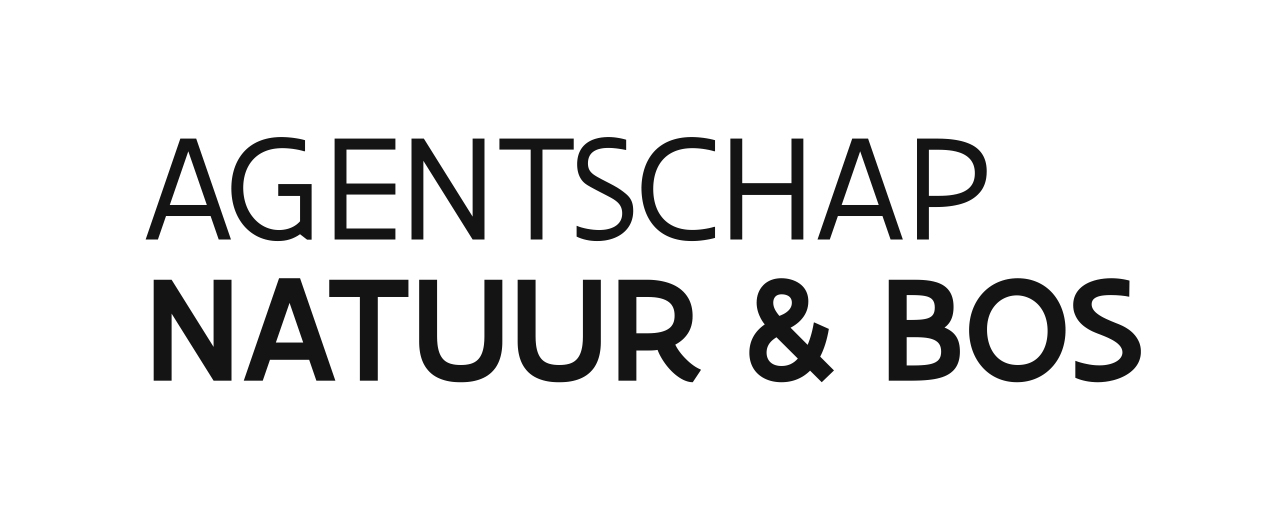 Havenlaan 88 bus 751000 BRUSSELT 02 553 81 02soortencel.anb@vlaanderen.be Havenlaan 88 bus 751000 BRUSSELT 02 553 81 02soortencel.anb@vlaanderen.be Havenlaan 88 bus 751000 BRUSSELT 02 553 81 02soortencel.anb@vlaanderen.be Havenlaan 88 bus 751000 BRUSSELT 02 553 81 02soortencel.anb@vlaanderen.be Havenlaan 88 bus 751000 BRUSSELT 02 553 81 02soortencel.anb@vlaanderen.be Havenlaan 88 bus 751000 BRUSSELT 02 553 81 02soortencel.anb@vlaanderen.be Havenlaan 88 bus 751000 BRUSSELT 02 553 81 02soortencel.anb@vlaanderen.be Havenlaan 88 bus 751000 BRUSSELT 02 553 81 02soortencel.anb@vlaanderen.be Havenlaan 88 bus 751000 BRUSSELT 02 553 81 02soortencel.anb@vlaanderen.be Havenlaan 88 bus 751000 BRUSSELT 02 553 81 02soortencel.anb@vlaanderen.be Havenlaan 88 bus 751000 BRUSSELT 02 553 81 02soortencel.anb@vlaanderen.be Havenlaan 88 bus 751000 BRUSSELT 02 553 81 02soortencel.anb@vlaanderen.be Havenlaan 88 bus 751000 BRUSSELT 02 553 81 02soortencel.anb@vlaanderen.be Havenlaan 88 bus 751000 BRUSSELT 02 553 81 02soortencel.anb@vlaanderen.be Havenlaan 88 bus 751000 BRUSSELT 02 553 81 02soortencel.anb@vlaanderen.be Havenlaan 88 bus 751000 BRUSSELT 02 553 81 02soortencel.anb@vlaanderen.be Havenlaan 88 bus 751000 BRUSSELT 02 553 81 02soortencel.anb@vlaanderen.be Havenlaan 88 bus 751000 BRUSSELT 02 553 81 02soortencel.anb@vlaanderen.be Havenlaan 88 bus 751000 BRUSSELT 02 553 81 02soortencel.anb@vlaanderen.be Havenlaan 88 bus 751000 BRUSSELT 02 553 81 02soortencel.anb@vlaanderen.be Havenlaan 88 bus 751000 BRUSSELT 02 553 81 02soortencel.anb@vlaanderen.be Havenlaan 88 bus 751000 BRUSSELT 02 553 81 02soortencel.anb@vlaanderen.be        In te vullen door de behandelende afdelingontvangstdatum       In te vullen door de behandelende afdelingontvangstdatum       In te vullen door de behandelende afdelingontvangstdatum       In te vullen door de behandelende afdelingontvangstdatum       In te vullen door de behandelende afdelingontvangstdatum       In te vullen door de behandelende afdelingontvangstdatum       In te vullen door de behandelende afdelingontvangstdatum       In te vullen door de behandelende afdelingontvangstdatum       In te vullen door de behandelende afdelingontvangstdatum       In te vullen door de behandelende afdelingontvangstdatumHavenlaan 88 bus 751000 BRUSSELT 02 553 81 02soortencel.anb@vlaanderen.be Havenlaan 88 bus 751000 BRUSSELT 02 553 81 02soortencel.anb@vlaanderen.be Havenlaan 88 bus 751000 BRUSSELT 02 553 81 02soortencel.anb@vlaanderen.be Havenlaan 88 bus 751000 BRUSSELT 02 553 81 02soortencel.anb@vlaanderen.be Havenlaan 88 bus 751000 BRUSSELT 02 553 81 02soortencel.anb@vlaanderen.be Havenlaan 88 bus 751000 BRUSSELT 02 553 81 02soortencel.anb@vlaanderen.be Havenlaan 88 bus 751000 BRUSSELT 02 553 81 02soortencel.anb@vlaanderen.be Havenlaan 88 bus 751000 BRUSSELT 02 553 81 02soortencel.anb@vlaanderen.be Havenlaan 88 bus 751000 BRUSSELT 02 553 81 02soortencel.anb@vlaanderen.be Havenlaan 88 bus 751000 BRUSSELT 02 553 81 02soortencel.anb@vlaanderen.be Havenlaan 88 bus 751000 BRUSSELT 02 553 81 02soortencel.anb@vlaanderen.be Havenlaan 88 bus 751000 BRUSSELT 02 553 81 02soortencel.anb@vlaanderen.be Havenlaan 88 bus 751000 BRUSSELT 02 553 81 02soortencel.anb@vlaanderen.be Havenlaan 88 bus 751000 BRUSSELT 02 553 81 02soortencel.anb@vlaanderen.be Havenlaan 88 bus 751000 BRUSSELT 02 553 81 02soortencel.anb@vlaanderen.be Havenlaan 88 bus 751000 BRUSSELT 02 553 81 02soortencel.anb@vlaanderen.be Havenlaan 88 bus 751000 BRUSSELT 02 553 81 02soortencel.anb@vlaanderen.be Havenlaan 88 bus 751000 BRUSSELT 02 553 81 02soortencel.anb@vlaanderen.be Havenlaan 88 bus 751000 BRUSSELT 02 553 81 02soortencel.anb@vlaanderen.be Havenlaan 88 bus 751000 BRUSSELT 02 553 81 02soortencel.anb@vlaanderen.be Havenlaan 88 bus 751000 BRUSSELT 02 553 81 02soortencel.anb@vlaanderen.be Havenlaan 88 bus 751000 BRUSSELT 02 553 81 02soortencel.anb@vlaanderen.be Havenlaan 88 bus 751000 BRUSSELT 02 553 81 02soortencel.anb@vlaanderen.be Havenlaan 88 bus 751000 BRUSSELT 02 553 81 02soortencel.anb@vlaanderen.be Havenlaan 88 bus 751000 BRUSSELT 02 553 81 02soortencel.anb@vlaanderen.be Havenlaan 88 bus 751000 BRUSSELT 02 553 81 02soortencel.anb@vlaanderen.be Havenlaan 88 bus 751000 BRUSSELT 02 553 81 02soortencel.anb@vlaanderen.be Havenlaan 88 bus 751000 BRUSSELT 02 553 81 02soortencel.anb@vlaanderen.be Havenlaan 88 bus 751000 BRUSSELT 02 553 81 02soortencel.anb@vlaanderen.be Havenlaan 88 bus 751000 BRUSSELT 02 553 81 02soortencel.anb@vlaanderen.be Havenlaan 88 bus 751000 BRUSSELT 02 553 81 02soortencel.anb@vlaanderen.be Havenlaan 88 bus 751000 BRUSSELT 02 553 81 02soortencel.anb@vlaanderen.be Havenlaan 88 bus 751000 BRUSSELT 02 553 81 02soortencel.anb@vlaanderen.be Havenlaan 88 bus 751000 BRUSSELT 02 553 81 02soortencel.anb@vlaanderen.be Havenlaan 88 bus 751000 BRUSSELT 02 553 81 02soortencel.anb@vlaanderen.be Havenlaan 88 bus 751000 BRUSSELT 02 553 81 02soortencel.anb@vlaanderen.be Havenlaan 88 bus 751000 BRUSSELT 02 553 81 02soortencel.anb@vlaanderen.be Havenlaan 88 bus 751000 BRUSSELT 02 553 81 02soortencel.anb@vlaanderen.be Havenlaan 88 bus 751000 BRUSSELT 02 553 81 02soortencel.anb@vlaanderen.be Havenlaan 88 bus 751000 BRUSSELT 02 553 81 02soortencel.anb@vlaanderen.be Havenlaan 88 bus 751000 BRUSSELT 02 553 81 02soortencel.anb@vlaanderen.be Havenlaan 88 bus 751000 BRUSSELT 02 553 81 02soortencel.anb@vlaanderen.be Havenlaan 88 bus 751000 BRUSSELT 02 553 81 02soortencel.anb@vlaanderen.be Havenlaan 88 bus 751000 BRUSSELT 02 553 81 02soortencel.anb@vlaanderen.be dossiernummerdossiernummerdossiernummerdossiernummerdossiernummerdossiernummerdossiernummerdossiernummerdossiernummerdossiernummerHavenlaan 88 bus 751000 BRUSSELT 02 553 81 02soortencel.anb@vlaanderen.be Havenlaan 88 bus 751000 BRUSSELT 02 553 81 02soortencel.anb@vlaanderen.be Havenlaan 88 bus 751000 BRUSSELT 02 553 81 02soortencel.anb@vlaanderen.be Havenlaan 88 bus 751000 BRUSSELT 02 553 81 02soortencel.anb@vlaanderen.be Havenlaan 88 bus 751000 BRUSSELT 02 553 81 02soortencel.anb@vlaanderen.be Havenlaan 88 bus 751000 BRUSSELT 02 553 81 02soortencel.anb@vlaanderen.be Havenlaan 88 bus 751000 BRUSSELT 02 553 81 02soortencel.anb@vlaanderen.be Havenlaan 88 bus 751000 BRUSSELT 02 553 81 02soortencel.anb@vlaanderen.be Havenlaan 88 bus 751000 BRUSSELT 02 553 81 02soortencel.anb@vlaanderen.be Havenlaan 88 bus 751000 BRUSSELT 02 553 81 02soortencel.anb@vlaanderen.be Havenlaan 88 bus 751000 BRUSSELT 02 553 81 02soortencel.anb@vlaanderen.be Havenlaan 88 bus 751000 BRUSSELT 02 553 81 02soortencel.anb@vlaanderen.be Havenlaan 88 bus 751000 BRUSSELT 02 553 81 02soortencel.anb@vlaanderen.be Havenlaan 88 bus 751000 BRUSSELT 02 553 81 02soortencel.anb@vlaanderen.be Havenlaan 88 bus 751000 BRUSSELT 02 553 81 02soortencel.anb@vlaanderen.be Havenlaan 88 bus 751000 BRUSSELT 02 553 81 02soortencel.anb@vlaanderen.be Havenlaan 88 bus 751000 BRUSSELT 02 553 81 02soortencel.anb@vlaanderen.be Havenlaan 88 bus 751000 BRUSSELT 02 553 81 02soortencel.anb@vlaanderen.be Havenlaan 88 bus 751000 BRUSSELT 02 553 81 02soortencel.anb@vlaanderen.be Havenlaan 88 bus 751000 BRUSSELT 02 553 81 02soortencel.anb@vlaanderen.be Havenlaan 88 bus 751000 BRUSSELT 02 553 81 02soortencel.anb@vlaanderen.be Havenlaan 88 bus 751000 BRUSSELT 02 553 81 02soortencel.anb@vlaanderen.be Waarvoor dient dit formulier?Met dit formulier kunt u als eigenaar van gezelschapsdieren die volgens de Europese Unie tot een zorgwekkende invasieve uitheemse soort behoren, en die u niet houdt voor commerciële doeleinden, een afwijking aanvragen van het verbod om die dieren te houden of te vervoeren. Dit formulier is een toepassing van artikel 31/5, tweede lid, van het Soortenbesluit van 15 mei 2009. Waar vindt u meer informatie?Voor meer informatie kunt u surfen naar https://www.natuurenbos.be/beleid-wetgeving/natuurbeheer/soortenbescherming/afwijkingen-op-het-soortenbesluit.Aan wie bezorgt u dit formulier?U dient uw aanvraag bij voorkeur in via het e-loket https://eloket.natuurenbos.be. U kunt de ingescande, ondertekende versie van dit formulier met de eventuele bijlage ook mailen naar het bovenstaande mailadres. U kunt dit formulier ook aangetekend versturen naar het Agentschap voor Natuur en Bos, Havenlaan 88 bus 75, 1000 Brussel. Let erop dat de aangetekende zending niet geplooid of geniet is.Waarvoor dient dit formulier?Met dit formulier kunt u als eigenaar van gezelschapsdieren die volgens de Europese Unie tot een zorgwekkende invasieve uitheemse soort behoren, en die u niet houdt voor commerciële doeleinden, een afwijking aanvragen van het verbod om die dieren te houden of te vervoeren. Dit formulier is een toepassing van artikel 31/5, tweede lid, van het Soortenbesluit van 15 mei 2009. Waar vindt u meer informatie?Voor meer informatie kunt u surfen naar https://www.natuurenbos.be/beleid-wetgeving/natuurbeheer/soortenbescherming/afwijkingen-op-het-soortenbesluit.Aan wie bezorgt u dit formulier?U dient uw aanvraag bij voorkeur in via het e-loket https://eloket.natuurenbos.be. U kunt de ingescande, ondertekende versie van dit formulier met de eventuele bijlage ook mailen naar het bovenstaande mailadres. U kunt dit formulier ook aangetekend versturen naar het Agentschap voor Natuur en Bos, Havenlaan 88 bus 75, 1000 Brussel. Let erop dat de aangetekende zending niet geplooid of geniet is.Waarvoor dient dit formulier?Met dit formulier kunt u als eigenaar van gezelschapsdieren die volgens de Europese Unie tot een zorgwekkende invasieve uitheemse soort behoren, en die u niet houdt voor commerciële doeleinden, een afwijking aanvragen van het verbod om die dieren te houden of te vervoeren. Dit formulier is een toepassing van artikel 31/5, tweede lid, van het Soortenbesluit van 15 mei 2009. Waar vindt u meer informatie?Voor meer informatie kunt u surfen naar https://www.natuurenbos.be/beleid-wetgeving/natuurbeheer/soortenbescherming/afwijkingen-op-het-soortenbesluit.Aan wie bezorgt u dit formulier?U dient uw aanvraag bij voorkeur in via het e-loket https://eloket.natuurenbos.be. U kunt de ingescande, ondertekende versie van dit formulier met de eventuele bijlage ook mailen naar het bovenstaande mailadres. U kunt dit formulier ook aangetekend versturen naar het Agentschap voor Natuur en Bos, Havenlaan 88 bus 75, 1000 Brussel. Let erop dat de aangetekende zending niet geplooid of geniet is.Waarvoor dient dit formulier?Met dit formulier kunt u als eigenaar van gezelschapsdieren die volgens de Europese Unie tot een zorgwekkende invasieve uitheemse soort behoren, en die u niet houdt voor commerciële doeleinden, een afwijking aanvragen van het verbod om die dieren te houden of te vervoeren. Dit formulier is een toepassing van artikel 31/5, tweede lid, van het Soortenbesluit van 15 mei 2009. Waar vindt u meer informatie?Voor meer informatie kunt u surfen naar https://www.natuurenbos.be/beleid-wetgeving/natuurbeheer/soortenbescherming/afwijkingen-op-het-soortenbesluit.Aan wie bezorgt u dit formulier?U dient uw aanvraag bij voorkeur in via het e-loket https://eloket.natuurenbos.be. U kunt de ingescande, ondertekende versie van dit formulier met de eventuele bijlage ook mailen naar het bovenstaande mailadres. U kunt dit formulier ook aangetekend versturen naar het Agentschap voor Natuur en Bos, Havenlaan 88 bus 75, 1000 Brussel. Let erop dat de aangetekende zending niet geplooid of geniet is.Waarvoor dient dit formulier?Met dit formulier kunt u als eigenaar van gezelschapsdieren die volgens de Europese Unie tot een zorgwekkende invasieve uitheemse soort behoren, en die u niet houdt voor commerciële doeleinden, een afwijking aanvragen van het verbod om die dieren te houden of te vervoeren. Dit formulier is een toepassing van artikel 31/5, tweede lid, van het Soortenbesluit van 15 mei 2009. Waar vindt u meer informatie?Voor meer informatie kunt u surfen naar https://www.natuurenbos.be/beleid-wetgeving/natuurbeheer/soortenbescherming/afwijkingen-op-het-soortenbesluit.Aan wie bezorgt u dit formulier?U dient uw aanvraag bij voorkeur in via het e-loket https://eloket.natuurenbos.be. U kunt de ingescande, ondertekende versie van dit formulier met de eventuele bijlage ook mailen naar het bovenstaande mailadres. U kunt dit formulier ook aangetekend versturen naar het Agentschap voor Natuur en Bos, Havenlaan 88 bus 75, 1000 Brussel. Let erop dat de aangetekende zending niet geplooid of geniet is.Waarvoor dient dit formulier?Met dit formulier kunt u als eigenaar van gezelschapsdieren die volgens de Europese Unie tot een zorgwekkende invasieve uitheemse soort behoren, en die u niet houdt voor commerciële doeleinden, een afwijking aanvragen van het verbod om die dieren te houden of te vervoeren. Dit formulier is een toepassing van artikel 31/5, tweede lid, van het Soortenbesluit van 15 mei 2009. Waar vindt u meer informatie?Voor meer informatie kunt u surfen naar https://www.natuurenbos.be/beleid-wetgeving/natuurbeheer/soortenbescherming/afwijkingen-op-het-soortenbesluit.Aan wie bezorgt u dit formulier?U dient uw aanvraag bij voorkeur in via het e-loket https://eloket.natuurenbos.be. U kunt de ingescande, ondertekende versie van dit formulier met de eventuele bijlage ook mailen naar het bovenstaande mailadres. U kunt dit formulier ook aangetekend versturen naar het Agentschap voor Natuur en Bos, Havenlaan 88 bus 75, 1000 Brussel. Let erop dat de aangetekende zending niet geplooid of geniet is.Waarvoor dient dit formulier?Met dit formulier kunt u als eigenaar van gezelschapsdieren die volgens de Europese Unie tot een zorgwekkende invasieve uitheemse soort behoren, en die u niet houdt voor commerciële doeleinden, een afwijking aanvragen van het verbod om die dieren te houden of te vervoeren. Dit formulier is een toepassing van artikel 31/5, tweede lid, van het Soortenbesluit van 15 mei 2009. Waar vindt u meer informatie?Voor meer informatie kunt u surfen naar https://www.natuurenbos.be/beleid-wetgeving/natuurbeheer/soortenbescherming/afwijkingen-op-het-soortenbesluit.Aan wie bezorgt u dit formulier?U dient uw aanvraag bij voorkeur in via het e-loket https://eloket.natuurenbos.be. U kunt de ingescande, ondertekende versie van dit formulier met de eventuele bijlage ook mailen naar het bovenstaande mailadres. U kunt dit formulier ook aangetekend versturen naar het Agentschap voor Natuur en Bos, Havenlaan 88 bus 75, 1000 Brussel. Let erop dat de aangetekende zending niet geplooid of geniet is.Waarvoor dient dit formulier?Met dit formulier kunt u als eigenaar van gezelschapsdieren die volgens de Europese Unie tot een zorgwekkende invasieve uitheemse soort behoren, en die u niet houdt voor commerciële doeleinden, een afwijking aanvragen van het verbod om die dieren te houden of te vervoeren. Dit formulier is een toepassing van artikel 31/5, tweede lid, van het Soortenbesluit van 15 mei 2009. Waar vindt u meer informatie?Voor meer informatie kunt u surfen naar https://www.natuurenbos.be/beleid-wetgeving/natuurbeheer/soortenbescherming/afwijkingen-op-het-soortenbesluit.Aan wie bezorgt u dit formulier?U dient uw aanvraag bij voorkeur in via het e-loket https://eloket.natuurenbos.be. U kunt de ingescande, ondertekende versie van dit formulier met de eventuele bijlage ook mailen naar het bovenstaande mailadres. U kunt dit formulier ook aangetekend versturen naar het Agentschap voor Natuur en Bos, Havenlaan 88 bus 75, 1000 Brussel. Let erop dat de aangetekende zending niet geplooid of geniet is.Waarvoor dient dit formulier?Met dit formulier kunt u als eigenaar van gezelschapsdieren die volgens de Europese Unie tot een zorgwekkende invasieve uitheemse soort behoren, en die u niet houdt voor commerciële doeleinden, een afwijking aanvragen van het verbod om die dieren te houden of te vervoeren. Dit formulier is een toepassing van artikel 31/5, tweede lid, van het Soortenbesluit van 15 mei 2009. Waar vindt u meer informatie?Voor meer informatie kunt u surfen naar https://www.natuurenbos.be/beleid-wetgeving/natuurbeheer/soortenbescherming/afwijkingen-op-het-soortenbesluit.Aan wie bezorgt u dit formulier?U dient uw aanvraag bij voorkeur in via het e-loket https://eloket.natuurenbos.be. U kunt de ingescande, ondertekende versie van dit formulier met de eventuele bijlage ook mailen naar het bovenstaande mailadres. U kunt dit formulier ook aangetekend versturen naar het Agentschap voor Natuur en Bos, Havenlaan 88 bus 75, 1000 Brussel. Let erop dat de aangetekende zending niet geplooid of geniet is.Waarvoor dient dit formulier?Met dit formulier kunt u als eigenaar van gezelschapsdieren die volgens de Europese Unie tot een zorgwekkende invasieve uitheemse soort behoren, en die u niet houdt voor commerciële doeleinden, een afwijking aanvragen van het verbod om die dieren te houden of te vervoeren. Dit formulier is een toepassing van artikel 31/5, tweede lid, van het Soortenbesluit van 15 mei 2009. Waar vindt u meer informatie?Voor meer informatie kunt u surfen naar https://www.natuurenbos.be/beleid-wetgeving/natuurbeheer/soortenbescherming/afwijkingen-op-het-soortenbesluit.Aan wie bezorgt u dit formulier?U dient uw aanvraag bij voorkeur in via het e-loket https://eloket.natuurenbos.be. U kunt de ingescande, ondertekende versie van dit formulier met de eventuele bijlage ook mailen naar het bovenstaande mailadres. U kunt dit formulier ook aangetekend versturen naar het Agentschap voor Natuur en Bos, Havenlaan 88 bus 75, 1000 Brussel. Let erop dat de aangetekende zending niet geplooid of geniet is.Waarvoor dient dit formulier?Met dit formulier kunt u als eigenaar van gezelschapsdieren die volgens de Europese Unie tot een zorgwekkende invasieve uitheemse soort behoren, en die u niet houdt voor commerciële doeleinden, een afwijking aanvragen van het verbod om die dieren te houden of te vervoeren. Dit formulier is een toepassing van artikel 31/5, tweede lid, van het Soortenbesluit van 15 mei 2009. Waar vindt u meer informatie?Voor meer informatie kunt u surfen naar https://www.natuurenbos.be/beleid-wetgeving/natuurbeheer/soortenbescherming/afwijkingen-op-het-soortenbesluit.Aan wie bezorgt u dit formulier?U dient uw aanvraag bij voorkeur in via het e-loket https://eloket.natuurenbos.be. U kunt de ingescande, ondertekende versie van dit formulier met de eventuele bijlage ook mailen naar het bovenstaande mailadres. U kunt dit formulier ook aangetekend versturen naar het Agentschap voor Natuur en Bos, Havenlaan 88 bus 75, 1000 Brussel. Let erop dat de aangetekende zending niet geplooid of geniet is.Waarvoor dient dit formulier?Met dit formulier kunt u als eigenaar van gezelschapsdieren die volgens de Europese Unie tot een zorgwekkende invasieve uitheemse soort behoren, en die u niet houdt voor commerciële doeleinden, een afwijking aanvragen van het verbod om die dieren te houden of te vervoeren. Dit formulier is een toepassing van artikel 31/5, tweede lid, van het Soortenbesluit van 15 mei 2009. Waar vindt u meer informatie?Voor meer informatie kunt u surfen naar https://www.natuurenbos.be/beleid-wetgeving/natuurbeheer/soortenbescherming/afwijkingen-op-het-soortenbesluit.Aan wie bezorgt u dit formulier?U dient uw aanvraag bij voorkeur in via het e-loket https://eloket.natuurenbos.be. U kunt de ingescande, ondertekende versie van dit formulier met de eventuele bijlage ook mailen naar het bovenstaande mailadres. U kunt dit formulier ook aangetekend versturen naar het Agentschap voor Natuur en Bos, Havenlaan 88 bus 75, 1000 Brussel. Let erop dat de aangetekende zending niet geplooid of geniet is.Waarvoor dient dit formulier?Met dit formulier kunt u als eigenaar van gezelschapsdieren die volgens de Europese Unie tot een zorgwekkende invasieve uitheemse soort behoren, en die u niet houdt voor commerciële doeleinden, een afwijking aanvragen van het verbod om die dieren te houden of te vervoeren. Dit formulier is een toepassing van artikel 31/5, tweede lid, van het Soortenbesluit van 15 mei 2009. Waar vindt u meer informatie?Voor meer informatie kunt u surfen naar https://www.natuurenbos.be/beleid-wetgeving/natuurbeheer/soortenbescherming/afwijkingen-op-het-soortenbesluit.Aan wie bezorgt u dit formulier?U dient uw aanvraag bij voorkeur in via het e-loket https://eloket.natuurenbos.be. U kunt de ingescande, ondertekende versie van dit formulier met de eventuele bijlage ook mailen naar het bovenstaande mailadres. U kunt dit formulier ook aangetekend versturen naar het Agentschap voor Natuur en Bos, Havenlaan 88 bus 75, 1000 Brussel. Let erop dat de aangetekende zending niet geplooid of geniet is.Waarvoor dient dit formulier?Met dit formulier kunt u als eigenaar van gezelschapsdieren die volgens de Europese Unie tot een zorgwekkende invasieve uitheemse soort behoren, en die u niet houdt voor commerciële doeleinden, een afwijking aanvragen van het verbod om die dieren te houden of te vervoeren. Dit formulier is een toepassing van artikel 31/5, tweede lid, van het Soortenbesluit van 15 mei 2009. Waar vindt u meer informatie?Voor meer informatie kunt u surfen naar https://www.natuurenbos.be/beleid-wetgeving/natuurbeheer/soortenbescherming/afwijkingen-op-het-soortenbesluit.Aan wie bezorgt u dit formulier?U dient uw aanvraag bij voorkeur in via het e-loket https://eloket.natuurenbos.be. U kunt de ingescande, ondertekende versie van dit formulier met de eventuele bijlage ook mailen naar het bovenstaande mailadres. U kunt dit formulier ook aangetekend versturen naar het Agentschap voor Natuur en Bos, Havenlaan 88 bus 75, 1000 Brussel. Let erop dat de aangetekende zending niet geplooid of geniet is.Waarvoor dient dit formulier?Met dit formulier kunt u als eigenaar van gezelschapsdieren die volgens de Europese Unie tot een zorgwekkende invasieve uitheemse soort behoren, en die u niet houdt voor commerciële doeleinden, een afwijking aanvragen van het verbod om die dieren te houden of te vervoeren. Dit formulier is een toepassing van artikel 31/5, tweede lid, van het Soortenbesluit van 15 mei 2009. Waar vindt u meer informatie?Voor meer informatie kunt u surfen naar https://www.natuurenbos.be/beleid-wetgeving/natuurbeheer/soortenbescherming/afwijkingen-op-het-soortenbesluit.Aan wie bezorgt u dit formulier?U dient uw aanvraag bij voorkeur in via het e-loket https://eloket.natuurenbos.be. U kunt de ingescande, ondertekende versie van dit formulier met de eventuele bijlage ook mailen naar het bovenstaande mailadres. U kunt dit formulier ook aangetekend versturen naar het Agentschap voor Natuur en Bos, Havenlaan 88 bus 75, 1000 Brussel. Let erop dat de aangetekende zending niet geplooid of geniet is.Waarvoor dient dit formulier?Met dit formulier kunt u als eigenaar van gezelschapsdieren die volgens de Europese Unie tot een zorgwekkende invasieve uitheemse soort behoren, en die u niet houdt voor commerciële doeleinden, een afwijking aanvragen van het verbod om die dieren te houden of te vervoeren. Dit formulier is een toepassing van artikel 31/5, tweede lid, van het Soortenbesluit van 15 mei 2009. Waar vindt u meer informatie?Voor meer informatie kunt u surfen naar https://www.natuurenbos.be/beleid-wetgeving/natuurbeheer/soortenbescherming/afwijkingen-op-het-soortenbesluit.Aan wie bezorgt u dit formulier?U dient uw aanvraag bij voorkeur in via het e-loket https://eloket.natuurenbos.be. U kunt de ingescande, ondertekende versie van dit formulier met de eventuele bijlage ook mailen naar het bovenstaande mailadres. U kunt dit formulier ook aangetekend versturen naar het Agentschap voor Natuur en Bos, Havenlaan 88 bus 75, 1000 Brussel. Let erop dat de aangetekende zending niet geplooid of geniet is.Waarvoor dient dit formulier?Met dit formulier kunt u als eigenaar van gezelschapsdieren die volgens de Europese Unie tot een zorgwekkende invasieve uitheemse soort behoren, en die u niet houdt voor commerciële doeleinden, een afwijking aanvragen van het verbod om die dieren te houden of te vervoeren. Dit formulier is een toepassing van artikel 31/5, tweede lid, van het Soortenbesluit van 15 mei 2009. Waar vindt u meer informatie?Voor meer informatie kunt u surfen naar https://www.natuurenbos.be/beleid-wetgeving/natuurbeheer/soortenbescherming/afwijkingen-op-het-soortenbesluit.Aan wie bezorgt u dit formulier?U dient uw aanvraag bij voorkeur in via het e-loket https://eloket.natuurenbos.be. U kunt de ingescande, ondertekende versie van dit formulier met de eventuele bijlage ook mailen naar het bovenstaande mailadres. U kunt dit formulier ook aangetekend versturen naar het Agentschap voor Natuur en Bos, Havenlaan 88 bus 75, 1000 Brussel. Let erop dat de aangetekende zending niet geplooid of geniet is.Waarvoor dient dit formulier?Met dit formulier kunt u als eigenaar van gezelschapsdieren die volgens de Europese Unie tot een zorgwekkende invasieve uitheemse soort behoren, en die u niet houdt voor commerciële doeleinden, een afwijking aanvragen van het verbod om die dieren te houden of te vervoeren. Dit formulier is een toepassing van artikel 31/5, tweede lid, van het Soortenbesluit van 15 mei 2009. Waar vindt u meer informatie?Voor meer informatie kunt u surfen naar https://www.natuurenbos.be/beleid-wetgeving/natuurbeheer/soortenbescherming/afwijkingen-op-het-soortenbesluit.Aan wie bezorgt u dit formulier?U dient uw aanvraag bij voorkeur in via het e-loket https://eloket.natuurenbos.be. U kunt de ingescande, ondertekende versie van dit formulier met de eventuele bijlage ook mailen naar het bovenstaande mailadres. U kunt dit formulier ook aangetekend versturen naar het Agentschap voor Natuur en Bos, Havenlaan 88 bus 75, 1000 Brussel. Let erop dat de aangetekende zending niet geplooid of geniet is.Waarvoor dient dit formulier?Met dit formulier kunt u als eigenaar van gezelschapsdieren die volgens de Europese Unie tot een zorgwekkende invasieve uitheemse soort behoren, en die u niet houdt voor commerciële doeleinden, een afwijking aanvragen van het verbod om die dieren te houden of te vervoeren. Dit formulier is een toepassing van artikel 31/5, tweede lid, van het Soortenbesluit van 15 mei 2009. Waar vindt u meer informatie?Voor meer informatie kunt u surfen naar https://www.natuurenbos.be/beleid-wetgeving/natuurbeheer/soortenbescherming/afwijkingen-op-het-soortenbesluit.Aan wie bezorgt u dit formulier?U dient uw aanvraag bij voorkeur in via het e-loket https://eloket.natuurenbos.be. U kunt de ingescande, ondertekende versie van dit formulier met de eventuele bijlage ook mailen naar het bovenstaande mailadres. U kunt dit formulier ook aangetekend versturen naar het Agentschap voor Natuur en Bos, Havenlaan 88 bus 75, 1000 Brussel. Let erop dat de aangetekende zending niet geplooid of geniet is.Waarvoor dient dit formulier?Met dit formulier kunt u als eigenaar van gezelschapsdieren die volgens de Europese Unie tot een zorgwekkende invasieve uitheemse soort behoren, en die u niet houdt voor commerciële doeleinden, een afwijking aanvragen van het verbod om die dieren te houden of te vervoeren. Dit formulier is een toepassing van artikel 31/5, tweede lid, van het Soortenbesluit van 15 mei 2009. Waar vindt u meer informatie?Voor meer informatie kunt u surfen naar https://www.natuurenbos.be/beleid-wetgeving/natuurbeheer/soortenbescherming/afwijkingen-op-het-soortenbesluit.Aan wie bezorgt u dit formulier?U dient uw aanvraag bij voorkeur in via het e-loket https://eloket.natuurenbos.be. U kunt de ingescande, ondertekende versie van dit formulier met de eventuele bijlage ook mailen naar het bovenstaande mailadres. U kunt dit formulier ook aangetekend versturen naar het Agentschap voor Natuur en Bos, Havenlaan 88 bus 75, 1000 Brussel. Let erop dat de aangetekende zending niet geplooid of geniet is.Waarvoor dient dit formulier?Met dit formulier kunt u als eigenaar van gezelschapsdieren die volgens de Europese Unie tot een zorgwekkende invasieve uitheemse soort behoren, en die u niet houdt voor commerciële doeleinden, een afwijking aanvragen van het verbod om die dieren te houden of te vervoeren. Dit formulier is een toepassing van artikel 31/5, tweede lid, van het Soortenbesluit van 15 mei 2009. Waar vindt u meer informatie?Voor meer informatie kunt u surfen naar https://www.natuurenbos.be/beleid-wetgeving/natuurbeheer/soortenbescherming/afwijkingen-op-het-soortenbesluit.Aan wie bezorgt u dit formulier?U dient uw aanvraag bij voorkeur in via het e-loket https://eloket.natuurenbos.be. U kunt de ingescande, ondertekende versie van dit formulier met de eventuele bijlage ook mailen naar het bovenstaande mailadres. U kunt dit formulier ook aangetekend versturen naar het Agentschap voor Natuur en Bos, Havenlaan 88 bus 75, 1000 Brussel. Let erop dat de aangetekende zending niet geplooid of geniet is.Waarvoor dient dit formulier?Met dit formulier kunt u als eigenaar van gezelschapsdieren die volgens de Europese Unie tot een zorgwekkende invasieve uitheemse soort behoren, en die u niet houdt voor commerciële doeleinden, een afwijking aanvragen van het verbod om die dieren te houden of te vervoeren. Dit formulier is een toepassing van artikel 31/5, tweede lid, van het Soortenbesluit van 15 mei 2009. Waar vindt u meer informatie?Voor meer informatie kunt u surfen naar https://www.natuurenbos.be/beleid-wetgeving/natuurbeheer/soortenbescherming/afwijkingen-op-het-soortenbesluit.Aan wie bezorgt u dit formulier?U dient uw aanvraag bij voorkeur in via het e-loket https://eloket.natuurenbos.be. U kunt de ingescande, ondertekende versie van dit formulier met de eventuele bijlage ook mailen naar het bovenstaande mailadres. U kunt dit formulier ook aangetekend versturen naar het Agentschap voor Natuur en Bos, Havenlaan 88 bus 75, 1000 Brussel. Let erop dat de aangetekende zending niet geplooid of geniet is.Waarvoor dient dit formulier?Met dit formulier kunt u als eigenaar van gezelschapsdieren die volgens de Europese Unie tot een zorgwekkende invasieve uitheemse soort behoren, en die u niet houdt voor commerciële doeleinden, een afwijking aanvragen van het verbod om die dieren te houden of te vervoeren. Dit formulier is een toepassing van artikel 31/5, tweede lid, van het Soortenbesluit van 15 mei 2009. Waar vindt u meer informatie?Voor meer informatie kunt u surfen naar https://www.natuurenbos.be/beleid-wetgeving/natuurbeheer/soortenbescherming/afwijkingen-op-het-soortenbesluit.Aan wie bezorgt u dit formulier?U dient uw aanvraag bij voorkeur in via het e-loket https://eloket.natuurenbos.be. U kunt de ingescande, ondertekende versie van dit formulier met de eventuele bijlage ook mailen naar het bovenstaande mailadres. U kunt dit formulier ook aangetekend versturen naar het Agentschap voor Natuur en Bos, Havenlaan 88 bus 75, 1000 Brussel. Let erop dat de aangetekende zending niet geplooid of geniet is.Waarvoor dient dit formulier?Met dit formulier kunt u als eigenaar van gezelschapsdieren die volgens de Europese Unie tot een zorgwekkende invasieve uitheemse soort behoren, en die u niet houdt voor commerciële doeleinden, een afwijking aanvragen van het verbod om die dieren te houden of te vervoeren. Dit formulier is een toepassing van artikel 31/5, tweede lid, van het Soortenbesluit van 15 mei 2009. Waar vindt u meer informatie?Voor meer informatie kunt u surfen naar https://www.natuurenbos.be/beleid-wetgeving/natuurbeheer/soortenbescherming/afwijkingen-op-het-soortenbesluit.Aan wie bezorgt u dit formulier?U dient uw aanvraag bij voorkeur in via het e-loket https://eloket.natuurenbos.be. U kunt de ingescande, ondertekende versie van dit formulier met de eventuele bijlage ook mailen naar het bovenstaande mailadres. U kunt dit formulier ook aangetekend versturen naar het Agentschap voor Natuur en Bos, Havenlaan 88 bus 75, 1000 Brussel. Let erop dat de aangetekende zending niet geplooid of geniet is.Waarvoor dient dit formulier?Met dit formulier kunt u als eigenaar van gezelschapsdieren die volgens de Europese Unie tot een zorgwekkende invasieve uitheemse soort behoren, en die u niet houdt voor commerciële doeleinden, een afwijking aanvragen van het verbod om die dieren te houden of te vervoeren. Dit formulier is een toepassing van artikel 31/5, tweede lid, van het Soortenbesluit van 15 mei 2009. Waar vindt u meer informatie?Voor meer informatie kunt u surfen naar https://www.natuurenbos.be/beleid-wetgeving/natuurbeheer/soortenbescherming/afwijkingen-op-het-soortenbesluit.Aan wie bezorgt u dit formulier?U dient uw aanvraag bij voorkeur in via het e-loket https://eloket.natuurenbos.be. U kunt de ingescande, ondertekende versie van dit formulier met de eventuele bijlage ook mailen naar het bovenstaande mailadres. U kunt dit formulier ook aangetekend versturen naar het Agentschap voor Natuur en Bos, Havenlaan 88 bus 75, 1000 Brussel. Let erop dat de aangetekende zending niet geplooid of geniet is.Waarvoor dient dit formulier?Met dit formulier kunt u als eigenaar van gezelschapsdieren die volgens de Europese Unie tot een zorgwekkende invasieve uitheemse soort behoren, en die u niet houdt voor commerciële doeleinden, een afwijking aanvragen van het verbod om die dieren te houden of te vervoeren. Dit formulier is een toepassing van artikel 31/5, tweede lid, van het Soortenbesluit van 15 mei 2009. Waar vindt u meer informatie?Voor meer informatie kunt u surfen naar https://www.natuurenbos.be/beleid-wetgeving/natuurbeheer/soortenbescherming/afwijkingen-op-het-soortenbesluit.Aan wie bezorgt u dit formulier?U dient uw aanvraag bij voorkeur in via het e-loket https://eloket.natuurenbos.be. U kunt de ingescande, ondertekende versie van dit formulier met de eventuele bijlage ook mailen naar het bovenstaande mailadres. U kunt dit formulier ook aangetekend versturen naar het Agentschap voor Natuur en Bos, Havenlaan 88 bus 75, 1000 Brussel. Let erop dat de aangetekende zending niet geplooid of geniet is.Waarvoor dient dit formulier?Met dit formulier kunt u als eigenaar van gezelschapsdieren die volgens de Europese Unie tot een zorgwekkende invasieve uitheemse soort behoren, en die u niet houdt voor commerciële doeleinden, een afwijking aanvragen van het verbod om die dieren te houden of te vervoeren. Dit formulier is een toepassing van artikel 31/5, tweede lid, van het Soortenbesluit van 15 mei 2009. Waar vindt u meer informatie?Voor meer informatie kunt u surfen naar https://www.natuurenbos.be/beleid-wetgeving/natuurbeheer/soortenbescherming/afwijkingen-op-het-soortenbesluit.Aan wie bezorgt u dit formulier?U dient uw aanvraag bij voorkeur in via het e-loket https://eloket.natuurenbos.be. U kunt de ingescande, ondertekende versie van dit formulier met de eventuele bijlage ook mailen naar het bovenstaande mailadres. U kunt dit formulier ook aangetekend versturen naar het Agentschap voor Natuur en Bos, Havenlaan 88 bus 75, 1000 Brussel. Let erop dat de aangetekende zending niet geplooid of geniet is.Waarvoor dient dit formulier?Met dit formulier kunt u als eigenaar van gezelschapsdieren die volgens de Europese Unie tot een zorgwekkende invasieve uitheemse soort behoren, en die u niet houdt voor commerciële doeleinden, een afwijking aanvragen van het verbod om die dieren te houden of te vervoeren. Dit formulier is een toepassing van artikel 31/5, tweede lid, van het Soortenbesluit van 15 mei 2009. Waar vindt u meer informatie?Voor meer informatie kunt u surfen naar https://www.natuurenbos.be/beleid-wetgeving/natuurbeheer/soortenbescherming/afwijkingen-op-het-soortenbesluit.Aan wie bezorgt u dit formulier?U dient uw aanvraag bij voorkeur in via het e-loket https://eloket.natuurenbos.be. U kunt de ingescande, ondertekende versie van dit formulier met de eventuele bijlage ook mailen naar het bovenstaande mailadres. U kunt dit formulier ook aangetekend versturen naar het Agentschap voor Natuur en Bos, Havenlaan 88 bus 75, 1000 Brussel. Let erop dat de aangetekende zending niet geplooid of geniet is.Waarvoor dient dit formulier?Met dit formulier kunt u als eigenaar van gezelschapsdieren die volgens de Europese Unie tot een zorgwekkende invasieve uitheemse soort behoren, en die u niet houdt voor commerciële doeleinden, een afwijking aanvragen van het verbod om die dieren te houden of te vervoeren. Dit formulier is een toepassing van artikel 31/5, tweede lid, van het Soortenbesluit van 15 mei 2009. Waar vindt u meer informatie?Voor meer informatie kunt u surfen naar https://www.natuurenbos.be/beleid-wetgeving/natuurbeheer/soortenbescherming/afwijkingen-op-het-soortenbesluit.Aan wie bezorgt u dit formulier?U dient uw aanvraag bij voorkeur in via het e-loket https://eloket.natuurenbos.be. U kunt de ingescande, ondertekende versie van dit formulier met de eventuele bijlage ook mailen naar het bovenstaande mailadres. U kunt dit formulier ook aangetekend versturen naar het Agentschap voor Natuur en Bos, Havenlaan 88 bus 75, 1000 Brussel. Let erop dat de aangetekende zending niet geplooid of geniet is.Waarvoor dient dit formulier?Met dit formulier kunt u als eigenaar van gezelschapsdieren die volgens de Europese Unie tot een zorgwekkende invasieve uitheemse soort behoren, en die u niet houdt voor commerciële doeleinden, een afwijking aanvragen van het verbod om die dieren te houden of te vervoeren. Dit formulier is een toepassing van artikel 31/5, tweede lid, van het Soortenbesluit van 15 mei 2009. Waar vindt u meer informatie?Voor meer informatie kunt u surfen naar https://www.natuurenbos.be/beleid-wetgeving/natuurbeheer/soortenbescherming/afwijkingen-op-het-soortenbesluit.Aan wie bezorgt u dit formulier?U dient uw aanvraag bij voorkeur in via het e-loket https://eloket.natuurenbos.be. U kunt de ingescande, ondertekende versie van dit formulier met de eventuele bijlage ook mailen naar het bovenstaande mailadres. U kunt dit formulier ook aangetekend versturen naar het Agentschap voor Natuur en Bos, Havenlaan 88 bus 75, 1000 Brussel. Let erop dat de aangetekende zending niet geplooid of geniet is.Waarvoor dient dit formulier?Met dit formulier kunt u als eigenaar van gezelschapsdieren die volgens de Europese Unie tot een zorgwekkende invasieve uitheemse soort behoren, en die u niet houdt voor commerciële doeleinden, een afwijking aanvragen van het verbod om die dieren te houden of te vervoeren. Dit formulier is een toepassing van artikel 31/5, tweede lid, van het Soortenbesluit van 15 mei 2009. Waar vindt u meer informatie?Voor meer informatie kunt u surfen naar https://www.natuurenbos.be/beleid-wetgeving/natuurbeheer/soortenbescherming/afwijkingen-op-het-soortenbesluit.Aan wie bezorgt u dit formulier?U dient uw aanvraag bij voorkeur in via het e-loket https://eloket.natuurenbos.be. U kunt de ingescande, ondertekende versie van dit formulier met de eventuele bijlage ook mailen naar het bovenstaande mailadres. U kunt dit formulier ook aangetekend versturen naar het Agentschap voor Natuur en Bos, Havenlaan 88 bus 75, 1000 Brussel. Let erop dat de aangetekende zending niet geplooid of geniet is.Waarvoor dient dit formulier?Met dit formulier kunt u als eigenaar van gezelschapsdieren die volgens de Europese Unie tot een zorgwekkende invasieve uitheemse soort behoren, en die u niet houdt voor commerciële doeleinden, een afwijking aanvragen van het verbod om die dieren te houden of te vervoeren. Dit formulier is een toepassing van artikel 31/5, tweede lid, van het Soortenbesluit van 15 mei 2009. Waar vindt u meer informatie?Voor meer informatie kunt u surfen naar https://www.natuurenbos.be/beleid-wetgeving/natuurbeheer/soortenbescherming/afwijkingen-op-het-soortenbesluit.Aan wie bezorgt u dit formulier?U dient uw aanvraag bij voorkeur in via het e-loket https://eloket.natuurenbos.be. U kunt de ingescande, ondertekende versie van dit formulier met de eventuele bijlage ook mailen naar het bovenstaande mailadres. U kunt dit formulier ook aangetekend versturen naar het Agentschap voor Natuur en Bos, Havenlaan 88 bus 75, 1000 Brussel. Let erop dat de aangetekende zending niet geplooid of geniet is.Gegevens van de aanvragerGegevens van de aanvragerGegevens van de aanvragerGegevens van de aanvragerGegevens van de aanvragerGegevens van de aanvragerGegevens van de aanvragerGegevens van de aanvragerGegevens van de aanvragerGegevens van de aanvragerGegevens van de aanvragerGegevens van de aanvragerGegevens van de aanvragerGegevens van de aanvragerGegevens van de aanvragerGegevens van de aanvragerGegevens van de aanvragerGegevens van de aanvragerGegevens van de aanvragerGegevens van de aanvragerGegevens van de aanvragerGegevens van de aanvragerGegevens van de aanvragerGegevens van de aanvragerGegevens van de aanvragerGegevens van de aanvragerGegevens van de aanvragerGegevens van de aanvragerGegevens van de aanvragerGegevens van de aanvragerGegevens van de aanvragerGegevens van de aanvrager1Vul uw persoonlijke gegevens in.Uw geboortedatum hoeft u alleen in te vullen als u niet over een rijksregisternummer beschikt.Vul uw persoonlijke gegevens in.Uw geboortedatum hoeft u alleen in te vullen als u niet over een rijksregisternummer beschikt.Vul uw persoonlijke gegevens in.Uw geboortedatum hoeft u alleen in te vullen als u niet over een rijksregisternummer beschikt.Vul uw persoonlijke gegevens in.Uw geboortedatum hoeft u alleen in te vullen als u niet over een rijksregisternummer beschikt.Vul uw persoonlijke gegevens in.Uw geboortedatum hoeft u alleen in te vullen als u niet over een rijksregisternummer beschikt.Vul uw persoonlijke gegevens in.Uw geboortedatum hoeft u alleen in te vullen als u niet over een rijksregisternummer beschikt.Vul uw persoonlijke gegevens in.Uw geboortedatum hoeft u alleen in te vullen als u niet over een rijksregisternummer beschikt.Vul uw persoonlijke gegevens in.Uw geboortedatum hoeft u alleen in te vullen als u niet over een rijksregisternummer beschikt.Vul uw persoonlijke gegevens in.Uw geboortedatum hoeft u alleen in te vullen als u niet over een rijksregisternummer beschikt.Vul uw persoonlijke gegevens in.Uw geboortedatum hoeft u alleen in te vullen als u niet over een rijksregisternummer beschikt.Vul uw persoonlijke gegevens in.Uw geboortedatum hoeft u alleen in te vullen als u niet over een rijksregisternummer beschikt.Vul uw persoonlijke gegevens in.Uw geboortedatum hoeft u alleen in te vullen als u niet over een rijksregisternummer beschikt.Vul uw persoonlijke gegevens in.Uw geboortedatum hoeft u alleen in te vullen als u niet over een rijksregisternummer beschikt.Vul uw persoonlijke gegevens in.Uw geboortedatum hoeft u alleen in te vullen als u niet over een rijksregisternummer beschikt.Vul uw persoonlijke gegevens in.Uw geboortedatum hoeft u alleen in te vullen als u niet over een rijksregisternummer beschikt.Vul uw persoonlijke gegevens in.Uw geboortedatum hoeft u alleen in te vullen als u niet over een rijksregisternummer beschikt.Vul uw persoonlijke gegevens in.Uw geboortedatum hoeft u alleen in te vullen als u niet over een rijksregisternummer beschikt.Vul uw persoonlijke gegevens in.Uw geboortedatum hoeft u alleen in te vullen als u niet over een rijksregisternummer beschikt.Vul uw persoonlijke gegevens in.Uw geboortedatum hoeft u alleen in te vullen als u niet over een rijksregisternummer beschikt.Vul uw persoonlijke gegevens in.Uw geboortedatum hoeft u alleen in te vullen als u niet over een rijksregisternummer beschikt.Vul uw persoonlijke gegevens in.Uw geboortedatum hoeft u alleen in te vullen als u niet over een rijksregisternummer beschikt.Vul uw persoonlijke gegevens in.Uw geboortedatum hoeft u alleen in te vullen als u niet over een rijksregisternummer beschikt.Vul uw persoonlijke gegevens in.Uw geboortedatum hoeft u alleen in te vullen als u niet over een rijksregisternummer beschikt.Vul uw persoonlijke gegevens in.Uw geboortedatum hoeft u alleen in te vullen als u niet over een rijksregisternummer beschikt.Vul uw persoonlijke gegevens in.Uw geboortedatum hoeft u alleen in te vullen als u niet over een rijksregisternummer beschikt.Vul uw persoonlijke gegevens in.Uw geboortedatum hoeft u alleen in te vullen als u niet over een rijksregisternummer beschikt.Vul uw persoonlijke gegevens in.Uw geboortedatum hoeft u alleen in te vullen als u niet over een rijksregisternummer beschikt.Vul uw persoonlijke gegevens in.Uw geboortedatum hoeft u alleen in te vullen als u niet over een rijksregisternummer beschikt.Vul uw persoonlijke gegevens in.Uw geboortedatum hoeft u alleen in te vullen als u niet over een rijksregisternummer beschikt.Vul uw persoonlijke gegevens in.Uw geboortedatum hoeft u alleen in te vullen als u niet over een rijksregisternummer beschikt.Vul uw persoonlijke gegevens in.Uw geboortedatum hoeft u alleen in te vullen als u niet over een rijksregisternummer beschikt.Vul uw persoonlijke gegevens in.Uw geboortedatum hoeft u alleen in te vullen als u niet over een rijksregisternummer beschikt.voornaamachternaamachternaamachternaamachternaamachternaamachternaamachternaamachternaamachternaamsfdsfdsfdsfdsfdnationaliteitssdssdssdssdssdssdssdssdssdssdssdssdssdssdssdssdssdssdssdssdssdssdssdssdssdssdssdssdssdssdssdrijksregisternummerrijksregisternummer--...geboortedatumgeboortedatumgeboortedatumdagdagdagmaandmaandmaandjaarjaarjaarjaarstraathuisnummerhuisnummerhuisnummerhuisnummerhuisnummerhuisnummerhuisnummerhuisnummerhuisnummerbuspostnummerpostnummergemeentegemeentegemeentegemeentegemeentegemeentegemeentegemeentegemeentegemeentelandtelefoon of gsme-mailadresGegevens van de gezelschapsdierenGegevens van de gezelschapsdierenGegevens van de gezelschapsdierenGegevens van de gezelschapsdierenGegevens van de gezelschapsdierenGegevens van de gezelschapsdierenGegevens van de gezelschapsdierenGegevens van de gezelschapsdierenGegevens van de gezelschapsdierenGegevens van de gezelschapsdierenGegevens van de gezelschapsdierenGegevens van de gezelschapsdierenGegevens van de gezelschapsdierenGegevens van de gezelschapsdierenGegevens van de gezelschapsdierenGegevens van de gezelschapsdierenGegevens van de gezelschapsdierenGegevens van de gezelschapsdierenGegevens van de gezelschapsdierenGegevens van de gezelschapsdierenGegevens van de gezelschapsdierenGegevens van de gezelschapsdierenGegevens van de gezelschapsdierenGegevens van de gezelschapsdierenGegevens van de gezelschapsdierenGegevens van de gezelschapsdierenGegevens van de gezelschapsdierenGegevens van de gezelschapsdierenGegevens van de gezelschapsdierenGegevens van de gezelschapsdierenGegevens van de gezelschapsdierenGegevens van de gezelschapsdierenGegevens van de gezelschapsdierenGegevens van de gezelschapsdierenGegevens van de gezelschapsdierenGegevens van de gezelschapsdierenGegevens van de gezelschapsdierenGegevens van de gezelschapsdierenGegevens van de gezelschapsdierenGegevens van de gezelschapsdierenGegevens van de gezelschapsdierenGegevens van de gezelschapsdierenGegevens van de gezelschapsdierenGegevens van de gezelschapsdierenGegevens van de gezelschapsdierenGegevens van de gezelschapsdierenGegevens van de gezelschapsdierenGegevens van de gezelschapsdierenGegevens van de gezelschapsdierenGegevens van de gezelschapsdierenGegevens van de gezelschapsdieren2Op welk adres houdt u de gezelschapsdieren?Als u de gezelschapsdieren houdt op het adres dat u hebt vermeld in vraag 1, kunt u deze vraag openlaten.Op welk adres houdt u de gezelschapsdieren?Als u de gezelschapsdieren houdt op het adres dat u hebt vermeld in vraag 1, kunt u deze vraag openlaten.Op welk adres houdt u de gezelschapsdieren?Als u de gezelschapsdieren houdt op het adres dat u hebt vermeld in vraag 1, kunt u deze vraag openlaten.Op welk adres houdt u de gezelschapsdieren?Als u de gezelschapsdieren houdt op het adres dat u hebt vermeld in vraag 1, kunt u deze vraag openlaten.Op welk adres houdt u de gezelschapsdieren?Als u de gezelschapsdieren houdt op het adres dat u hebt vermeld in vraag 1, kunt u deze vraag openlaten.Op welk adres houdt u de gezelschapsdieren?Als u de gezelschapsdieren houdt op het adres dat u hebt vermeld in vraag 1, kunt u deze vraag openlaten.Op welk adres houdt u de gezelschapsdieren?Als u de gezelschapsdieren houdt op het adres dat u hebt vermeld in vraag 1, kunt u deze vraag openlaten.Op welk adres houdt u de gezelschapsdieren?Als u de gezelschapsdieren houdt op het adres dat u hebt vermeld in vraag 1, kunt u deze vraag openlaten.Op welk adres houdt u de gezelschapsdieren?Als u de gezelschapsdieren houdt op het adres dat u hebt vermeld in vraag 1, kunt u deze vraag openlaten.Op welk adres houdt u de gezelschapsdieren?Als u de gezelschapsdieren houdt op het adres dat u hebt vermeld in vraag 1, kunt u deze vraag openlaten.Op welk adres houdt u de gezelschapsdieren?Als u de gezelschapsdieren houdt op het adres dat u hebt vermeld in vraag 1, kunt u deze vraag openlaten.Op welk adres houdt u de gezelschapsdieren?Als u de gezelschapsdieren houdt op het adres dat u hebt vermeld in vraag 1, kunt u deze vraag openlaten.Op welk adres houdt u de gezelschapsdieren?Als u de gezelschapsdieren houdt op het adres dat u hebt vermeld in vraag 1, kunt u deze vraag openlaten.Op welk adres houdt u de gezelschapsdieren?Als u de gezelschapsdieren houdt op het adres dat u hebt vermeld in vraag 1, kunt u deze vraag openlaten.Op welk adres houdt u de gezelschapsdieren?Als u de gezelschapsdieren houdt op het adres dat u hebt vermeld in vraag 1, kunt u deze vraag openlaten.Op welk adres houdt u de gezelschapsdieren?Als u de gezelschapsdieren houdt op het adres dat u hebt vermeld in vraag 1, kunt u deze vraag openlaten.Op welk adres houdt u de gezelschapsdieren?Als u de gezelschapsdieren houdt op het adres dat u hebt vermeld in vraag 1, kunt u deze vraag openlaten.Op welk adres houdt u de gezelschapsdieren?Als u de gezelschapsdieren houdt op het adres dat u hebt vermeld in vraag 1, kunt u deze vraag openlaten.Op welk adres houdt u de gezelschapsdieren?Als u de gezelschapsdieren houdt op het adres dat u hebt vermeld in vraag 1, kunt u deze vraag openlaten.Op welk adres houdt u de gezelschapsdieren?Als u de gezelschapsdieren houdt op het adres dat u hebt vermeld in vraag 1, kunt u deze vraag openlaten.Op welk adres houdt u de gezelschapsdieren?Als u de gezelschapsdieren houdt op het adres dat u hebt vermeld in vraag 1, kunt u deze vraag openlaten.Op welk adres houdt u de gezelschapsdieren?Als u de gezelschapsdieren houdt op het adres dat u hebt vermeld in vraag 1, kunt u deze vraag openlaten.Op welk adres houdt u de gezelschapsdieren?Als u de gezelschapsdieren houdt op het adres dat u hebt vermeld in vraag 1, kunt u deze vraag openlaten.Op welk adres houdt u de gezelschapsdieren?Als u de gezelschapsdieren houdt op het adres dat u hebt vermeld in vraag 1, kunt u deze vraag openlaten.Op welk adres houdt u de gezelschapsdieren?Als u de gezelschapsdieren houdt op het adres dat u hebt vermeld in vraag 1, kunt u deze vraag openlaten.Op welk adres houdt u de gezelschapsdieren?Als u de gezelschapsdieren houdt op het adres dat u hebt vermeld in vraag 1, kunt u deze vraag openlaten.Op welk adres houdt u de gezelschapsdieren?Als u de gezelschapsdieren houdt op het adres dat u hebt vermeld in vraag 1, kunt u deze vraag openlaten.Op welk adres houdt u de gezelschapsdieren?Als u de gezelschapsdieren houdt op het adres dat u hebt vermeld in vraag 1, kunt u deze vraag openlaten.Op welk adres houdt u de gezelschapsdieren?Als u de gezelschapsdieren houdt op het adres dat u hebt vermeld in vraag 1, kunt u deze vraag openlaten.Op welk adres houdt u de gezelschapsdieren?Als u de gezelschapsdieren houdt op het adres dat u hebt vermeld in vraag 1, kunt u deze vraag openlaten.Op welk adres houdt u de gezelschapsdieren?Als u de gezelschapsdieren houdt op het adres dat u hebt vermeld in vraag 1, kunt u deze vraag openlaten.Op welk adres houdt u de gezelschapsdieren?Als u de gezelschapsdieren houdt op het adres dat u hebt vermeld in vraag 1, kunt u deze vraag openlaten.Op welk adres houdt u de gezelschapsdieren?Als u de gezelschapsdieren houdt op het adres dat u hebt vermeld in vraag 1, kunt u deze vraag openlaten.Op welk adres houdt u de gezelschapsdieren?Als u de gezelschapsdieren houdt op het adres dat u hebt vermeld in vraag 1, kunt u deze vraag openlaten.Op welk adres houdt u de gezelschapsdieren?Als u de gezelschapsdieren houdt op het adres dat u hebt vermeld in vraag 1, kunt u deze vraag openlaten.Op welk adres houdt u de gezelschapsdieren?Als u de gezelschapsdieren houdt op het adres dat u hebt vermeld in vraag 1, kunt u deze vraag openlaten.Op welk adres houdt u de gezelschapsdieren?Als u de gezelschapsdieren houdt op het adres dat u hebt vermeld in vraag 1, kunt u deze vraag openlaten.Op welk adres houdt u de gezelschapsdieren?Als u de gezelschapsdieren houdt op het adres dat u hebt vermeld in vraag 1, kunt u deze vraag openlaten.Op welk adres houdt u de gezelschapsdieren?Als u de gezelschapsdieren houdt op het adres dat u hebt vermeld in vraag 1, kunt u deze vraag openlaten.Op welk adres houdt u de gezelschapsdieren?Als u de gezelschapsdieren houdt op het adres dat u hebt vermeld in vraag 1, kunt u deze vraag openlaten.Op welk adres houdt u de gezelschapsdieren?Als u de gezelschapsdieren houdt op het adres dat u hebt vermeld in vraag 1, kunt u deze vraag openlaten.Op welk adres houdt u de gezelschapsdieren?Als u de gezelschapsdieren houdt op het adres dat u hebt vermeld in vraag 1, kunt u deze vraag openlaten.Op welk adres houdt u de gezelschapsdieren?Als u de gezelschapsdieren houdt op het adres dat u hebt vermeld in vraag 1, kunt u deze vraag openlaten.Op welk adres houdt u de gezelschapsdieren?Als u de gezelschapsdieren houdt op het adres dat u hebt vermeld in vraag 1, kunt u deze vraag openlaten.Op welk adres houdt u de gezelschapsdieren?Als u de gezelschapsdieren houdt op het adres dat u hebt vermeld in vraag 1, kunt u deze vraag openlaten.Op welk adres houdt u de gezelschapsdieren?Als u de gezelschapsdieren houdt op het adres dat u hebt vermeld in vraag 1, kunt u deze vraag openlaten.Op welk adres houdt u de gezelschapsdieren?Als u de gezelschapsdieren houdt op het adres dat u hebt vermeld in vraag 1, kunt u deze vraag openlaten.Op welk adres houdt u de gezelschapsdieren?Als u de gezelschapsdieren houdt op het adres dat u hebt vermeld in vraag 1, kunt u deze vraag openlaten.Op welk adres houdt u de gezelschapsdieren?Als u de gezelschapsdieren houdt op het adres dat u hebt vermeld in vraag 1, kunt u deze vraag openlaten.Op welk adres houdt u de gezelschapsdieren?Als u de gezelschapsdieren houdt op het adres dat u hebt vermeld in vraag 1, kunt u deze vraag openlaten.Op welk adres houdt u de gezelschapsdieren?Als u de gezelschapsdieren houdt op het adres dat u hebt vermeld in vraag 1, kunt u deze vraag openlaten.straatstraatstraatstraatstraatstraatstraatstraatstraatstraatstraatstraathuisnummerhuisnummerhuisnummerhuisnummerhuisnummerhuisnummerhuisnummerhuisnummerhuisnummerbusbuspostnummerpostnummerpostnummerpostnummerpostnummerpostnummerpostnummerpostnummerpostnummerpostnummerpostnummerpostnummerpostnummergemeentegemeentegemeentegemeentegemeentegemeentegemeentegemeentegemeentelandlandlandlandlandlandlandlandlandlandlandland3Tot welke soort behoren de gezelschapsdieren?U kunt maar één hokje aankruisen.Tot welke soort behoren de gezelschapsdieren?U kunt maar één hokje aankruisen.Tot welke soort behoren de gezelschapsdieren?U kunt maar één hokje aankruisen.Tot welke soort behoren de gezelschapsdieren?U kunt maar één hokje aankruisen.Tot welke soort behoren de gezelschapsdieren?U kunt maar één hokje aankruisen.Tot welke soort behoren de gezelschapsdieren?U kunt maar één hokje aankruisen.Tot welke soort behoren de gezelschapsdieren?U kunt maar één hokje aankruisen.Tot welke soort behoren de gezelschapsdieren?U kunt maar één hokje aankruisen.Tot welke soort behoren de gezelschapsdieren?U kunt maar één hokje aankruisen.Tot welke soort behoren de gezelschapsdieren?U kunt maar één hokje aankruisen.Tot welke soort behoren de gezelschapsdieren?U kunt maar één hokje aankruisen.Tot welke soort behoren de gezelschapsdieren?U kunt maar één hokje aankruisen.Tot welke soort behoren de gezelschapsdieren?U kunt maar één hokje aankruisen.Tot welke soort behoren de gezelschapsdieren?U kunt maar één hokje aankruisen.Tot welke soort behoren de gezelschapsdieren?U kunt maar één hokje aankruisen.Tot welke soort behoren de gezelschapsdieren?U kunt maar één hokje aankruisen.Tot welke soort behoren de gezelschapsdieren?U kunt maar één hokje aankruisen.Tot welke soort behoren de gezelschapsdieren?U kunt maar één hokje aankruisen.Tot welke soort behoren de gezelschapsdieren?U kunt maar één hokje aankruisen.Tot welke soort behoren de gezelschapsdieren?U kunt maar één hokje aankruisen.Tot welke soort behoren de gezelschapsdieren?U kunt maar één hokje aankruisen.Tot welke soort behoren de gezelschapsdieren?U kunt maar één hokje aankruisen.Tot welke soort behoren de gezelschapsdieren?U kunt maar één hokje aankruisen.Tot welke soort behoren de gezelschapsdieren?U kunt maar één hokje aankruisen.Tot welke soort behoren de gezelschapsdieren?U kunt maar één hokje aankruisen.Tot welke soort behoren de gezelschapsdieren?U kunt maar één hokje aankruisen.Tot welke soort behoren de gezelschapsdieren?U kunt maar één hokje aankruisen.Tot welke soort behoren de gezelschapsdieren?U kunt maar één hokje aankruisen.Tot welke soort behoren de gezelschapsdieren?U kunt maar één hokje aankruisen.Tot welke soort behoren de gezelschapsdieren?U kunt maar één hokje aankruisen.Tot welke soort behoren de gezelschapsdieren?U kunt maar één hokje aankruisen.Tot welke soort behoren de gezelschapsdieren?U kunt maar één hokje aankruisen.Tot welke soort behoren de gezelschapsdieren?U kunt maar één hokje aankruisen.Tot welke soort behoren de gezelschapsdieren?U kunt maar één hokje aankruisen.Tot welke soort behoren de gezelschapsdieren?U kunt maar één hokje aankruisen.Tot welke soort behoren de gezelschapsdieren?U kunt maar één hokje aankruisen.Tot welke soort behoren de gezelschapsdieren?U kunt maar één hokje aankruisen.Tot welke soort behoren de gezelschapsdieren?U kunt maar één hokje aankruisen.Tot welke soort behoren de gezelschapsdieren?U kunt maar één hokje aankruisen.Tot welke soort behoren de gezelschapsdieren?U kunt maar één hokje aankruisen.Tot welke soort behoren de gezelschapsdieren?U kunt maar één hokje aankruisen.Tot welke soort behoren de gezelschapsdieren?U kunt maar één hokje aankruisen.Tot welke soort behoren de gezelschapsdieren?U kunt maar één hokje aankruisen.Tot welke soort behoren de gezelschapsdieren?U kunt maar één hokje aankruisen.Tot welke soort behoren de gezelschapsdieren?U kunt maar één hokje aankruisen.Tot welke soort behoren de gezelschapsdieren?U kunt maar één hokje aankruisen.Tot welke soort behoren de gezelschapsdieren?U kunt maar één hokje aankruisen.Tot welke soort behoren de gezelschapsdieren?U kunt maar één hokje aankruisen.Tot welke soort behoren de gezelschapsdieren?U kunt maar één hokje aankruisen.Tot welke soort behoren de gezelschapsdieren?U kunt maar één hokje aankruisen.Tot welke soort behoren de gezelschapsdieren?U kunt maar één hokje aankruisen.soortsoortsoortsoortsoortsoortsoortsoortsoortsoortsoortsoortsoortsoortsoortsoortsoortwetenschappelijke naamwetenschappelijke naamwetenschappelijke naamwetenschappelijke naamwetenschappelijke naamwetenschappelijke naamwetenschappelijke naamwetenschappelijke naamwetenschappelijke naamwetenschappelijke naamwetenschappelijke naamwetenschappelijke naamwetenschappelijke naamwetenschappelijke naamwetenschappelijke naamwetenschappelijke naamwetenschappelijke naamaantal mannelijkaantal mannelijkaantal mannelijkaantal mannelijkaantal mannelijkaantal vrouwelijkaantal onbekend geslachtaantal onbekend geslachttotaalPallas' eekhoornPallas' eekhoornPallas' eekhoornPallas' eekhoornPallas' eekhoornPallas' eekhoornPallas' eekhoornPallas' eekhoornPallas' eekhoornPallas' eekhoornPallas' eekhoornPallas' eekhoornPallas' eekhoornPallas' eekhoornPallas' eekhoornPallas' eekhoornCallosciurus erythraeus Callosciurus erythraeus Callosciurus erythraeus Callosciurus erythraeus Callosciurus erythraeus Callosciurus erythraeus Callosciurus erythraeus Callosciurus erythraeus Callosciurus erythraeus Callosciurus erythraeus Callosciurus erythraeus Callosciurus erythraeus Callosciurus erythraeus Callosciurus erythraeus Callosciurus erythraeus Callosciurus erythraeus Callosciurus erythraeus Indische mangoesteIndische mangoesteIndische mangoesteIndische mangoesteIndische mangoesteIndische mangoesteIndische mangoesteIndische mangoesteIndische mangoesteIndische mangoesteIndische mangoesteIndische mangoesteIndische mangoesteIndische mangoesteIndische mangoesteIndische mangoesteHerpestes javanicusHerpestes javanicusHerpestes javanicusHerpestes javanicusHerpestes javanicusHerpestes javanicusHerpestes javanicusHerpestes javanicusHerpestes javanicusHerpestes javanicusHerpestes javanicusHerpestes javanicusHerpestes javanicusHerpestes javanicusHerpestes javanicusHerpestes javanicusHerpestes javanicusChinese muntjakChinese muntjakChinese muntjakChinese muntjakChinese muntjakChinese muntjakChinese muntjakChinese muntjakChinese muntjakChinese muntjakChinese muntjakChinese muntjakChinese muntjakChinese muntjakChinese muntjakChinese muntjakMuntiacus reevesii Muntiacus reevesii Muntiacus reevesii Muntiacus reevesii Muntiacus reevesii Muntiacus reevesii Muntiacus reevesii Muntiacus reevesii Muntiacus reevesii Muntiacus reevesii Muntiacus reevesii Muntiacus reevesii Muntiacus reevesii Muntiacus reevesii Muntiacus reevesii Muntiacus reevesii Muntiacus reevesii beverrat beverrat beverrat beverrat beverrat beverrat beverrat beverrat beverrat beverrat beverrat beverrat beverrat beverrat beverrat beverrat Myocastor coypus Myocastor coypus Myocastor coypus Myocastor coypus Myocastor coypus Myocastor coypus Myocastor coypus Myocastor coypus Myocastor coypus Myocastor coypus Myocastor coypus Myocastor coypus Myocastor coypus Myocastor coypus Myocastor coypus Myocastor coypus Myocastor coypus rode neusbeerrode neusbeerrode neusbeerrode neusbeerrode neusbeerrode neusbeerrode neusbeerrode neusbeerrode neusbeerrode neusbeerrode neusbeerrode neusbeerrode neusbeerrode neusbeerrode neusbeerrode neusbeerNasua nasuaNasua nasuaNasua nasuaNasua nasuaNasua nasuaNasua nasuaNasua nasuaNasua nasuaNasua nasuaNasua nasuaNasua nasuaNasua nasuaNasua nasuaNasua nasuaNasua nasuaNasua nasuaNasua nasuawasbeerhondwasbeerhondwasbeerhondwasbeerhondwasbeerhondwasbeerhondwasbeerhondwasbeerhondwasbeerhondwasbeerhondwasbeerhondwasbeerhondwasbeerhondwasbeerhondwasbeerhondwasbeerhondNyctereutes procyonoidesNyctereutes procyonoidesNyctereutes procyonoidesNyctereutes procyonoidesNyctereutes procyonoidesNyctereutes procyonoidesNyctereutes procyonoidesNyctereutes procyonoidesNyctereutes procyonoidesNyctereutes procyonoidesNyctereutes procyonoidesNyctereutes procyonoidesNyctereutes procyonoidesNyctereutes procyonoidesNyctereutes procyonoidesNyctereutes procyonoidesNyctereutes procyonoidesmuskusratmuskusratmuskusratmuskusratmuskusratmuskusratmuskusratmuskusratmuskusratmuskusratmuskusratmuskusratmuskusratmuskusratmuskusratmuskusratOndatra zibethicusOndatra zibethicusOndatra zibethicusOndatra zibethicusOndatra zibethicusOndatra zibethicusOndatra zibethicusOndatra zibethicusOndatra zibethicusOndatra zibethicusOndatra zibethicusOndatra zibethicusOndatra zibethicusOndatra zibethicusOndatra zibethicusOndatra zibethicusOndatra zibethicuswasbeerwasbeerwasbeerwasbeerwasbeerwasbeerwasbeerwasbeerwasbeerwasbeerwasbeerwasbeerwasbeerwasbeerwasbeerwasbeerProcyon lotor  Procyon lotor  Procyon lotor  Procyon lotor  Procyon lotor  Procyon lotor  Procyon lotor  Procyon lotor  Procyon lotor  Procyon lotor  Procyon lotor  Procyon lotor  Procyon lotor  Procyon lotor  Procyon lotor  Procyon lotor  Procyon lotor  grijze eekhoorngrijze eekhoorngrijze eekhoorngrijze eekhoorngrijze eekhoorngrijze eekhoorngrijze eekhoorngrijze eekhoorngrijze eekhoorngrijze eekhoorngrijze eekhoorngrijze eekhoorngrijze eekhoorngrijze eekhoorngrijze eekhoorngrijze eekhoornSciurus carolinensis Sciurus carolinensis Sciurus carolinensis Sciurus carolinensis Sciurus carolinensis Sciurus carolinensis Sciurus carolinensis Sciurus carolinensis Sciurus carolinensis Sciurus carolinensis Sciurus carolinensis Sciurus carolinensis Sciurus carolinensis Sciurus carolinensis Sciurus carolinensis Sciurus carolinensis Sciurus carolinensis Amerikaanse voseekhoornAmerikaanse voseekhoornAmerikaanse voseekhoornAmerikaanse voseekhoornAmerikaanse voseekhoornAmerikaanse voseekhoornAmerikaanse voseekhoornAmerikaanse voseekhoornAmerikaanse voseekhoornAmerikaanse voseekhoornAmerikaanse voseekhoornAmerikaanse voseekhoornAmerikaanse voseekhoornAmerikaanse voseekhoornAmerikaanse voseekhoornAmerikaanse voseekhoornSciurus niger Sciurus niger Sciurus niger Sciurus niger Sciurus niger Sciurus niger Sciurus niger Sciurus niger Sciurus niger Sciurus niger Sciurus niger Sciurus niger Sciurus niger Sciurus niger Sciurus niger Sciurus niger Sciurus niger Siberische grondeekhoornSiberische grondeekhoornSiberische grondeekhoornSiberische grondeekhoornSiberische grondeekhoornSiberische grondeekhoornSiberische grondeekhoornSiberische grondeekhoornSiberische grondeekhoornSiberische grondeekhoornSiberische grondeekhoornSiberische grondeekhoornSiberische grondeekhoornSiberische grondeekhoornSiberische grondeekhoornSiberische grondeekhoornTamias sibiricus Tamias sibiricus Tamias sibiricus Tamias sibiricus Tamias sibiricus Tamias sibiricus Tamias sibiricus Tamias sibiricus Tamias sibiricus Tamias sibiricus Tamias sibiricus Tamias sibiricus Tamias sibiricus Tamias sibiricus Tamias sibiricus Tamias sibiricus Tamias sibiricus treurmainatreurmainatreurmainatreurmainatreurmainatreurmainatreurmainatreurmainatreurmainatreurmainatreurmainatreurmainatreurmainatreurmainatreurmainatreurmainaAcridotheres tristisAcridotheres tristisAcridotheres tristisAcridotheres tristisAcridotheres tristisAcridotheres tristisAcridotheres tristisAcridotheres tristisAcridotheres tristisAcridotheres tristisAcridotheres tristisAcridotheres tristisAcridotheres tristisAcridotheres tristisAcridotheres tristisAcridotheres tristisAcridotheres tristisnijlgansnijlgansnijlgansnijlgansnijlgansnijlgansnijlgansnijlgansnijlgansnijlgansnijlgansnijlgansnijlgansnijlgansnijlgansnijlgansAlopochen aegyptiacusAlopochen aegyptiacusAlopochen aegyptiacusAlopochen aegyptiacusAlopochen aegyptiacusAlopochen aegyptiacusAlopochen aegyptiacusAlopochen aegyptiacusAlopochen aegyptiacusAlopochen aegyptiacusAlopochen aegyptiacusAlopochen aegyptiacusAlopochen aegyptiacusAlopochen aegyptiacusAlopochen aegyptiacusAlopochen aegyptiacusAlopochen aegyptiacushuiskraaihuiskraaihuiskraaihuiskraaihuiskraaihuiskraaihuiskraaihuiskraaihuiskraaihuiskraaihuiskraaihuiskraaihuiskraaihuiskraaihuiskraaihuiskraaiCorvus splendens Corvus splendens Corvus splendens Corvus splendens Corvus splendens Corvus splendens Corvus splendens Corvus splendens Corvus splendens Corvus splendens Corvus splendens Corvus splendens Corvus splendens Corvus splendens Corvus splendens Corvus splendens Corvus splendens rosse stekelstaartrosse stekelstaartrosse stekelstaartrosse stekelstaartrosse stekelstaartrosse stekelstaartrosse stekelstaartrosse stekelstaartrosse stekelstaartrosse stekelstaartrosse stekelstaartrosse stekelstaartrosse stekelstaartrosse stekelstaartrosse stekelstaartrosse stekelstaartOxyura jamaicensis Oxyura jamaicensis Oxyura jamaicensis Oxyura jamaicensis Oxyura jamaicensis Oxyura jamaicensis Oxyura jamaicensis Oxyura jamaicensis Oxyura jamaicensis Oxyura jamaicensis Oxyura jamaicensis Oxyura jamaicensis Oxyura jamaicensis Oxyura jamaicensis Oxyura jamaicensis Oxyura jamaicensis Oxyura jamaicensis heilige ibisheilige ibisheilige ibisheilige ibisheilige ibisheilige ibisheilige ibisheilige ibisheilige ibisheilige ibisheilige ibisheilige ibisheilige ibisheilige ibisheilige ibisheilige ibisThreskiornis aethiopicus Threskiornis aethiopicus Threskiornis aethiopicus Threskiornis aethiopicus Threskiornis aethiopicus Threskiornis aethiopicus Threskiornis aethiopicus Threskiornis aethiopicus Threskiornis aethiopicus Threskiornis aethiopicus Threskiornis aethiopicus Threskiornis aethiopicus Threskiornis aethiopicus Threskiornis aethiopicus Threskiornis aethiopicus Threskiornis aethiopicus Threskiornis aethiopicus Amerikaanse stierkikkerAmerikaanse stierkikkerAmerikaanse stierkikkerAmerikaanse stierkikkerAmerikaanse stierkikkerAmerikaanse stierkikkerAmerikaanse stierkikkerAmerikaanse stierkikkerAmerikaanse stierkikkerAmerikaanse stierkikkerAmerikaanse stierkikkerAmerikaanse stierkikkerAmerikaanse stierkikkerAmerikaanse stierkikkerAmerikaanse stierkikkerAmerikaanse stierkikkerLithobates catesbeianus Lithobates catesbeianus Lithobates catesbeianus Lithobates catesbeianus Lithobates catesbeianus Lithobates catesbeianus Lithobates catesbeianus Lithobates catesbeianus Lithobates catesbeianus Lithobates catesbeianus Lithobates catesbeianus Lithobates catesbeianus Lithobates catesbeianus Lithobates catesbeianus Lithobates catesbeianus Lithobates catesbeianus Lithobates catesbeianus lettersierschildpad lettersierschildpad lettersierschildpad lettersierschildpad lettersierschildpad lettersierschildpad lettersierschildpad lettersierschildpad lettersierschildpad lettersierschildpad lettersierschildpad lettersierschildpad lettersierschildpad lettersierschildpad lettersierschildpad lettersierschildpad Trachemys scripta Trachemys scripta Trachemys scripta Trachemys scripta Trachemys scripta Trachemys scripta Trachemys scripta Trachemys scripta Trachemys scripta Trachemys scripta Trachemys scripta Trachemys scripta Trachemys scripta Trachemys scripta Trachemys scripta Trachemys scripta Trachemys scripta zonnebaarszonnebaarszonnebaarszonnebaarszonnebaarszonnebaarszonnebaarszonnebaarszonnebaarszonnebaarszonnebaarszonnebaarszonnebaarszonnebaarszonnebaarszonnebaarsLepomis gibbosusLepomis gibbosusLepomis gibbosusLepomis gibbosusLepomis gibbosusLepomis gibbosusLepomis gibbosusLepomis gibbosusLepomis gibbosusLepomis gibbosusLepomis gibbosusLepomis gibbosusLepomis gibbosusLepomis gibbosusLepomis gibbosusLepomis gibbosusLepomis gibbosusamoergrondelamoergrondelamoergrondelamoergrondelamoergrondelamoergrondelamoergrondelamoergrondelamoergrondelamoergrondelamoergrondelamoergrondelamoergrondelamoergrondelamoergrondelamoergrondelPerccottus glenii Perccottus glenii Perccottus glenii Perccottus glenii Perccottus glenii Perccottus glenii Perccottus glenii Perccottus glenii Perccottus glenii Perccottus glenii Perccottus glenii Perccottus glenii Perccottus glenii Perccottus glenii Perccottus glenii Perccottus glenii Perccottus glenii gestreepte koraalmeervalgestreepte koraalmeervalgestreepte koraalmeervalgestreepte koraalmeervalgestreepte koraalmeervalgestreepte koraalmeervalgestreepte koraalmeervalgestreepte koraalmeervalgestreepte koraalmeervalgestreepte koraalmeervalgestreepte koraalmeervalgestreepte koraalmeervalgestreepte koraalmeervalgestreepte koraalmeervalgestreepte koraalmeervalgestreepte koraalmeervalPlotosus lineatusPlotosus lineatusPlotosus lineatusPlotosus lineatusPlotosus lineatusPlotosus lineatusPlotosus lineatusPlotosus lineatusPlotosus lineatusPlotosus lineatusPlotosus lineatusPlotosus lineatusPlotosus lineatusPlotosus lineatusPlotosus lineatusPlotosus lineatusPlotosus lineatusblauwbandgrondelblauwbandgrondelblauwbandgrondelblauwbandgrondelblauwbandgrondelblauwbandgrondelblauwbandgrondelblauwbandgrondelblauwbandgrondelblauwbandgrondelblauwbandgrondelblauwbandgrondelblauwbandgrondelblauwbandgrondelblauwbandgrondelblauwbandgrondelPseudorasbora parva Pseudorasbora parva Pseudorasbora parva Pseudorasbora parva Pseudorasbora parva Pseudorasbora parva Pseudorasbora parva Pseudorasbora parva Pseudorasbora parva Pseudorasbora parva Pseudorasbora parva Pseudorasbora parva Pseudorasbora parva Pseudorasbora parva Pseudorasbora parva Pseudorasbora parva Pseudorasbora parva Chinese wolhandkrabChinese wolhandkrabChinese wolhandkrabChinese wolhandkrabChinese wolhandkrabChinese wolhandkrabChinese wolhandkrabChinese wolhandkrabChinese wolhandkrabChinese wolhandkrabChinese wolhandkrabChinese wolhandkrabChinese wolhandkrabChinese wolhandkrabChinese wolhandkrabChinese wolhandkrabEriocheir sinensisEriocheir sinensisEriocheir sinensisEriocheir sinensisEriocheir sinensisEriocheir sinensisEriocheir sinensisEriocheir sinensisEriocheir sinensisEriocheir sinensisEriocheir sinensisEriocheir sinensisEriocheir sinensisEriocheir sinensisEriocheir sinensisEriocheir sinensisEriocheir sinensisgevlekte rivierkreeftgevlekte rivierkreeftgevlekte rivierkreeftgevlekte rivierkreeftgevlekte rivierkreeftgevlekte rivierkreeftgevlekte rivierkreeftgevlekte rivierkreeftgevlekte rivierkreeftgevlekte rivierkreeftgevlekte rivierkreeftgevlekte rivierkreeftgevlekte rivierkreeftgevlekte rivierkreeftgevlekte rivierkreeftgevlekte rivierkreeftOrconectes limosus Orconectes limosus Orconectes limosus Orconectes limosus Orconectes limosus Orconectes limosus Orconectes limosus Orconectes limosus Orconectes limosus Orconectes limosus Orconectes limosus Orconectes limosus Orconectes limosus Orconectes limosus Orconectes limosus Orconectes limosus Orconectes limosus geknobbelde Am. rivierkreeftgeknobbelde Am. rivierkreeftgeknobbelde Am. rivierkreeftgeknobbelde Am. rivierkreeftgeknobbelde Am. rivierkreeftgeknobbelde Am. rivierkreeftgeknobbelde Am. rivierkreeftgeknobbelde Am. rivierkreeftgeknobbelde Am. rivierkreeftgeknobbelde Am. rivierkreeftgeknobbelde Am. rivierkreeftgeknobbelde Am. rivierkreeftgeknobbelde Am. rivierkreeftgeknobbelde Am. rivierkreeftgeknobbelde Am. rivierkreeftgeknobbelde Am. rivierkreeftOrconectes virilis Orconectes virilis Orconectes virilis Orconectes virilis Orconectes virilis Orconectes virilis Orconectes virilis Orconectes virilis Orconectes virilis Orconectes virilis Orconectes virilis Orconectes virilis Orconectes virilis Orconectes virilis Orconectes virilis Orconectes virilis Orconectes virilis rode Amerikaanse rivierkreeftrode Amerikaanse rivierkreeftrode Amerikaanse rivierkreeftrode Amerikaanse rivierkreeftrode Amerikaanse rivierkreeftrode Amerikaanse rivierkreeftrode Amerikaanse rivierkreeftrode Amerikaanse rivierkreeftrode Amerikaanse rivierkreeftrode Amerikaanse rivierkreeftrode Amerikaanse rivierkreeftrode Amerikaanse rivierkreeftrode Amerikaanse rivierkreeftrode Amerikaanse rivierkreeftrode Amerikaanse rivierkreeftrode Amerikaanse rivierkreeftPacifastacus leniusculus Pacifastacus leniusculus Pacifastacus leniusculus Pacifastacus leniusculus Pacifastacus leniusculus Pacifastacus leniusculus Pacifastacus leniusculus Pacifastacus leniusculus Pacifastacus leniusculus Pacifastacus leniusculus Pacifastacus leniusculus Pacifastacus leniusculus Pacifastacus leniusculus Pacifastacus leniusculus Pacifastacus leniusculus Pacifastacus leniusculus Pacifastacus leniusculus marmerkreeftmarmerkreeftmarmerkreeftmarmerkreeftmarmerkreeftmarmerkreeftmarmerkreeftmarmerkreeftmarmerkreeftmarmerkreeftmarmerkreeftmarmerkreeftmarmerkreeftmarmerkreeftmarmerkreeftmarmerkreeftProcambarus cf fallax Procambarus cf fallax Procambarus cf fallax Procambarus cf fallax Procambarus cf fallax Procambarus cf fallax Procambarus cf fallax Procambarus cf fallax Procambarus cf fallax Procambarus cf fallax Procambarus cf fallax Procambarus cf fallax Procambarus cf fallax Procambarus cf fallax Procambarus cf fallax Procambarus cf fallax Procambarus cf fallax rode rivierkreeftrode rivierkreeftrode rivierkreeftrode rivierkreeftrode rivierkreeftrode rivierkreeftrode rivierkreeftrode rivierkreeftrode rivierkreeftrode rivierkreeftrode rivierkreeftrode rivierkreeftrode rivierkreeftrode rivierkreeftrode rivierkreeftrode rivierkreeftProcambarus clarkiiProcambarus clarkiiProcambarus clarkiiProcambarus clarkiiProcambarus clarkiiProcambarus clarkiiProcambarus clarkiiProcambarus clarkiiProcambarus clarkiiProcambarus clarkiiProcambarus clarkiiProcambarus clarkiiProcambarus clarkiiProcambarus clarkiiProcambarus clarkiiProcambarus clarkiiProcambarus clarkii(soort platworm)(soort platworm)(soort platworm)(soort platworm)(soort platworm)(soort platworm)(soort platworm)(soort platworm)(soort platworm)(soort platworm)(soort platworm)(soort platworm)(soort platworm)(soort platworm)(soort platworm)(soort platworm)Arthurdendyus triangulatusArthurdendyus triangulatusArthurdendyus triangulatusArthurdendyus triangulatusArthurdendyus triangulatusArthurdendyus triangulatusArthurdendyus triangulatusArthurdendyus triangulatusArthurdendyus triangulatusArthurdendyus triangulatusArthurdendyus triangulatusArthurdendyus triangulatusArthurdendyus triangulatusArthurdendyus triangulatusArthurdendyus triangulatusArthurdendyus triangulatusArthurdendyus triangulatusAziatische hoornaarAziatische hoornaarAziatische hoornaarAziatische hoornaarAziatische hoornaarAziatische hoornaarAziatische hoornaarAziatische hoornaarAziatische hoornaarAziatische hoornaarAziatische hoornaarAziatische hoornaarAziatische hoornaarAziatische hoornaarAziatische hoornaarAziatische hoornaarVespa velutina nigrithorax Vespa velutina nigrithorax Vespa velutina nigrithorax Vespa velutina nigrithorax Vespa velutina nigrithorax Vespa velutina nigrithorax Vespa velutina nigrithorax Vespa velutina nigrithorax Vespa velutina nigrithorax Vespa velutina nigrithorax Vespa velutina nigrithorax Vespa velutina nigrithorax Vespa velutina nigrithorax Vespa velutina nigrithorax Vespa velutina nigrithorax Vespa velutina nigrithorax Vespa velutina nigrithorax 4Sinds wanneer houdt u de dieren?Sinds wanneer houdt u de dieren?Sinds wanneer houdt u de dieren?Sinds wanneer houdt u de dieren?Sinds wanneer houdt u de dieren?Sinds wanneer houdt u de dieren?Sinds wanneer houdt u de dieren?Sinds wanneer houdt u de dieren?Sinds wanneer houdt u de dieren?Sinds wanneer houdt u de dieren?Sinds wanneer houdt u de dieren?Sinds wanneer houdt u de dieren?Sinds wanneer houdt u de dieren?Sinds wanneer houdt u de dieren?Sinds wanneer houdt u de dieren?Sinds wanneer houdt u de dieren?Sinds wanneer houdt u de dieren?Sinds wanneer houdt u de dieren?Sinds wanneer houdt u de dieren?Sinds wanneer houdt u de dieren?Sinds wanneer houdt u de dieren?Sinds wanneer houdt u de dieren?Sinds wanneer houdt u de dieren?Sinds wanneer houdt u de dieren?Sinds wanneer houdt u de dieren?Sinds wanneer houdt u de dieren?Sinds wanneer houdt u de dieren?Sinds wanneer houdt u de dieren?Sinds wanneer houdt u de dieren?Sinds wanneer houdt u de dieren?Sinds wanneer houdt u de dieren?Sinds wanneer houdt u de dieren?Sinds wanneer houdt u de dieren?Sinds wanneer houdt u de dieren?Sinds wanneer houdt u de dieren?Sinds wanneer houdt u de dieren?Sinds wanneer houdt u de dieren?Sinds wanneer houdt u de dieren?Sinds wanneer houdt u de dieren?Sinds wanneer houdt u de dieren?Sinds wanneer houdt u de dieren?Sinds wanneer houdt u de dieren?Sinds wanneer houdt u de dieren?Sinds wanneer houdt u de dieren?Sinds wanneer houdt u de dieren?Sinds wanneer houdt u de dieren?Sinds wanneer houdt u de dieren?Sinds wanneer houdt u de dieren?Sinds wanneer houdt u de dieren?Sinds wanneer houdt u de dieren?Sinds wanneer houdt u de dieren?dagdagmaandjaarjaarjaarjaarjaar5Hoe zorgt u ervoor dat de dieren niet kunnen ontsnappen?Hoe zorgt u ervoor dat de dieren niet kunnen ontsnappen?Hoe zorgt u ervoor dat de dieren niet kunnen ontsnappen?Hoe zorgt u ervoor dat de dieren niet kunnen ontsnappen?Hoe zorgt u ervoor dat de dieren niet kunnen ontsnappen?Hoe zorgt u ervoor dat de dieren niet kunnen ontsnappen?Hoe zorgt u ervoor dat de dieren niet kunnen ontsnappen?Hoe zorgt u ervoor dat de dieren niet kunnen ontsnappen?Hoe zorgt u ervoor dat de dieren niet kunnen ontsnappen?Hoe zorgt u ervoor dat de dieren niet kunnen ontsnappen?Hoe zorgt u ervoor dat de dieren niet kunnen ontsnappen?Hoe zorgt u ervoor dat de dieren niet kunnen ontsnappen?Hoe zorgt u ervoor dat de dieren niet kunnen ontsnappen?Hoe zorgt u ervoor dat de dieren niet kunnen ontsnappen?Hoe zorgt u ervoor dat de dieren niet kunnen ontsnappen?Hoe zorgt u ervoor dat de dieren niet kunnen ontsnappen?Hoe zorgt u ervoor dat de dieren niet kunnen ontsnappen?Hoe zorgt u ervoor dat de dieren niet kunnen ontsnappen?Hoe zorgt u ervoor dat de dieren niet kunnen ontsnappen?Hoe zorgt u ervoor dat de dieren niet kunnen ontsnappen?Hoe zorgt u ervoor dat de dieren niet kunnen ontsnappen?Hoe zorgt u ervoor dat de dieren niet kunnen ontsnappen?Hoe zorgt u ervoor dat de dieren niet kunnen ontsnappen?Hoe zorgt u ervoor dat de dieren niet kunnen ontsnappen?Hoe zorgt u ervoor dat de dieren niet kunnen ontsnappen?Hoe zorgt u ervoor dat de dieren niet kunnen ontsnappen?Hoe zorgt u ervoor dat de dieren niet kunnen ontsnappen?Hoe zorgt u ervoor dat de dieren niet kunnen ontsnappen?Hoe zorgt u ervoor dat de dieren niet kunnen ontsnappen?Hoe zorgt u ervoor dat de dieren niet kunnen ontsnappen?Hoe zorgt u ervoor dat de dieren niet kunnen ontsnappen?Hoe zorgt u ervoor dat de dieren niet kunnen ontsnappen?Hoe zorgt u ervoor dat de dieren niet kunnen ontsnappen?Hoe zorgt u ervoor dat de dieren niet kunnen ontsnappen?Hoe zorgt u ervoor dat de dieren niet kunnen ontsnappen?Hoe zorgt u ervoor dat de dieren niet kunnen ontsnappen?Hoe zorgt u ervoor dat de dieren niet kunnen ontsnappen?Hoe zorgt u ervoor dat de dieren niet kunnen ontsnappen?Hoe zorgt u ervoor dat de dieren niet kunnen ontsnappen?Hoe zorgt u ervoor dat de dieren niet kunnen ontsnappen?Hoe zorgt u ervoor dat de dieren niet kunnen ontsnappen?Hoe zorgt u ervoor dat de dieren niet kunnen ontsnappen?Hoe zorgt u ervoor dat de dieren niet kunnen ontsnappen?Hoe zorgt u ervoor dat de dieren niet kunnen ontsnappen?Hoe zorgt u ervoor dat de dieren niet kunnen ontsnappen?Hoe zorgt u ervoor dat de dieren niet kunnen ontsnappen?Hoe zorgt u ervoor dat de dieren niet kunnen ontsnappen?Hoe zorgt u ervoor dat de dieren niet kunnen ontsnappen?Hoe zorgt u ervoor dat de dieren niet kunnen ontsnappen?Hoe zorgt u ervoor dat de dieren niet kunnen ontsnappen?Hoe zorgt u ervoor dat de dieren niet kunnen ontsnappen?kooi / volièrekooi / volièrekooi / volièrekooi / volièrekooi / volièreomheiningomheiningomheiningomheiningomheiningomheiningomheiningomheiningomheiningomheiningomheiningomheiningomheiningomheiningomheiningomheiningomheiningomheiningomheiningaquarium / terrariumaquarium / terrariumaquarium / terrariumaquarium / terrariumaquarium / terrariumaquarium / terrariumaquarium / terrariumaquarium / terrariumaquarium / terrariumaquarium / terrariumaquarium / terrariumaquarium / terrariumaquarium / terrariumaquarium / terrariumaquarium / terrariumaquarium / terrariumaquarium / terrariumaquarium / terrariumaquarium / terrariumaquarium / terrariumaquarium / terrariumleewiekenleewiekenleewiekenleewiekenleewiekenandere manier:andere manier:andere manier:andere manier:andere manier:andere manier:andere manier:andere manier:andere manier:andere manier:andere manier:andere manier:andere manier:andere manier:andere manier:6Welke maatregelen neemt u om voortplanting onmogelijk te maken?Welke maatregelen neemt u om voortplanting onmogelijk te maken?Welke maatregelen neemt u om voortplanting onmogelijk te maken?Welke maatregelen neemt u om voortplanting onmogelijk te maken?Welke maatregelen neemt u om voortplanting onmogelijk te maken?Welke maatregelen neemt u om voortplanting onmogelijk te maken?Welke maatregelen neemt u om voortplanting onmogelijk te maken?Welke maatregelen neemt u om voortplanting onmogelijk te maken?Welke maatregelen neemt u om voortplanting onmogelijk te maken?Welke maatregelen neemt u om voortplanting onmogelijk te maken?Welke maatregelen neemt u om voortplanting onmogelijk te maken?Welke maatregelen neemt u om voortplanting onmogelijk te maken?Welke maatregelen neemt u om voortplanting onmogelijk te maken?Welke maatregelen neemt u om voortplanting onmogelijk te maken?Welke maatregelen neemt u om voortplanting onmogelijk te maken?Welke maatregelen neemt u om voortplanting onmogelijk te maken?Welke maatregelen neemt u om voortplanting onmogelijk te maken?Welke maatregelen neemt u om voortplanting onmogelijk te maken?Welke maatregelen neemt u om voortplanting onmogelijk te maken?Welke maatregelen neemt u om voortplanting onmogelijk te maken?Welke maatregelen neemt u om voortplanting onmogelijk te maken?Welke maatregelen neemt u om voortplanting onmogelijk te maken?Welke maatregelen neemt u om voortplanting onmogelijk te maken?Welke maatregelen neemt u om voortplanting onmogelijk te maken?Welke maatregelen neemt u om voortplanting onmogelijk te maken?Welke maatregelen neemt u om voortplanting onmogelijk te maken?Welke maatregelen neemt u om voortplanting onmogelijk te maken?Welke maatregelen neemt u om voortplanting onmogelijk te maken?Welke maatregelen neemt u om voortplanting onmogelijk te maken?Welke maatregelen neemt u om voortplanting onmogelijk te maken?Welke maatregelen neemt u om voortplanting onmogelijk te maken?Welke maatregelen neemt u om voortplanting onmogelijk te maken?Welke maatregelen neemt u om voortplanting onmogelijk te maken?Welke maatregelen neemt u om voortplanting onmogelijk te maken?Welke maatregelen neemt u om voortplanting onmogelijk te maken?Welke maatregelen neemt u om voortplanting onmogelijk te maken?Welke maatregelen neemt u om voortplanting onmogelijk te maken?Welke maatregelen neemt u om voortplanting onmogelijk te maken?Welke maatregelen neemt u om voortplanting onmogelijk te maken?Welke maatregelen neemt u om voortplanting onmogelijk te maken?Welke maatregelen neemt u om voortplanting onmogelijk te maken?Welke maatregelen neemt u om voortplanting onmogelijk te maken?Welke maatregelen neemt u om voortplanting onmogelijk te maken?Welke maatregelen neemt u om voortplanting onmogelijk te maken?Welke maatregelen neemt u om voortplanting onmogelijk te maken?Welke maatregelen neemt u om voortplanting onmogelijk te maken?Welke maatregelen neemt u om voortplanting onmogelijk te maken?Welke maatregelen neemt u om voortplanting onmogelijk te maken?Welke maatregelen neemt u om voortplanting onmogelijk te maken?Welke maatregelen neemt u om voortplanting onmogelijk te maken?Welke maatregelen neemt u om voortplanting onmogelijk te maken?De dieren zijn gesteriliseerd.De dieren zijn gesteriliseerd.De dieren zijn gesteriliseerd.De dieren zijn gesteriliseerd.De dieren zijn gesteriliseerd.De dieren zijn gesteriliseerd.De dieren zijn gesteriliseerd.De dieren zijn gesteriliseerd.De dieren zijn gesteriliseerd.De dieren zijn gesteriliseerd.De dieren zijn gesteriliseerd.De dieren zijn gesteriliseerd.De dieren zijn gesteriliseerd.De dieren zijn gesteriliseerd.De dieren zijn gesteriliseerd.De dieren zijn gesteriliseerd.De dieren zijn gesteriliseerd.De dieren zijn gesteriliseerd.De dieren zijn gesteriliseerd.De dieren zijn gesteriliseerd.De dieren zijn gesteriliseerd.De dieren zijn gesteriliseerd.De dieren zijn gesteriliseerd.De dieren zijn gesteriliseerd.De dieren zijn gesteriliseerd.De dieren zijn gesteriliseerd.De dieren zijn gesteriliseerd.De dieren zijn gesteriliseerd.De dieren zijn gesteriliseerd.De dieren zijn gesteriliseerd.De dieren zijn gesteriliseerd.De dieren zijn gesteriliseerd.De dieren zijn gesteriliseerd.De dieren zijn gesteriliseerd.De dieren zijn gesteriliseerd.De dieren zijn gesteriliseerd.De dieren zijn gesteriliseerd.De dieren zijn gesteriliseerd.De dieren zijn gesteriliseerd.De dieren zijn gesteriliseerd.De dieren zijn gesteriliseerd.De dieren zijn gesteriliseerd.De dieren zijn gesteriliseerd.De dieren zijn gesteriliseerd.De dieren zijn gesteriliseerd.De dieren zijn gesteriliseerd.De dieren zijn gesteriliseerd.De dieren zijn gesteriliseerd.De dieren zijn gesteriliseerd.De dieren zijn gesteriliseerd.De dieren worden apart gehouden per geslacht.De dieren worden apart gehouden per geslacht.De dieren worden apart gehouden per geslacht.De dieren worden apart gehouden per geslacht.De dieren worden apart gehouden per geslacht.De dieren worden apart gehouden per geslacht.De dieren worden apart gehouden per geslacht.De dieren worden apart gehouden per geslacht.De dieren worden apart gehouden per geslacht.De dieren worden apart gehouden per geslacht.De dieren worden apart gehouden per geslacht.De dieren worden apart gehouden per geslacht.De dieren worden apart gehouden per geslacht.De dieren worden apart gehouden per geslacht.De dieren worden apart gehouden per geslacht.De dieren worden apart gehouden per geslacht.De dieren worden apart gehouden per geslacht.De dieren worden apart gehouden per geslacht.De dieren worden apart gehouden per geslacht.De dieren worden apart gehouden per geslacht.De dieren worden apart gehouden per geslacht.De dieren worden apart gehouden per geslacht.De dieren worden apart gehouden per geslacht.De dieren worden apart gehouden per geslacht.De dieren worden apart gehouden per geslacht.De dieren worden apart gehouden per geslacht.De dieren worden apart gehouden per geslacht.De dieren worden apart gehouden per geslacht.De dieren worden apart gehouden per geslacht.De dieren worden apart gehouden per geslacht.De dieren worden apart gehouden per geslacht.De dieren worden apart gehouden per geslacht.De dieren worden apart gehouden per geslacht.De dieren worden apart gehouden per geslacht.De dieren worden apart gehouden per geslacht.De dieren worden apart gehouden per geslacht.De dieren worden apart gehouden per geslacht.De dieren worden apart gehouden per geslacht.De dieren worden apart gehouden per geslacht.De dieren worden apart gehouden per geslacht.De dieren worden apart gehouden per geslacht.De dieren worden apart gehouden per geslacht.De dieren worden apart gehouden per geslacht.De dieren worden apart gehouden per geslacht.De dieren worden apart gehouden per geslacht.De dieren worden apart gehouden per geslacht.De dieren worden apart gehouden per geslacht.De dieren worden apart gehouden per geslacht.De dieren worden apart gehouden per geslacht.De dieren worden apart gehouden per geslacht.andere maatregel:andere maatregel:andere maatregel:andere maatregel:andere maatregel:andere maatregel:Bij te voegen bewijsstukkenBij te voegen bewijsstukkenBij te voegen bewijsstukkenBij te voegen bewijsstukkenBij te voegen bewijsstukkenBij te voegen bewijsstukkenBij te voegen bewijsstukkenBij te voegen bewijsstukkenBij te voegen bewijsstukkenBij te voegen bewijsstukkenBij te voegen bewijsstukkenBij te voegen bewijsstukkenBij te voegen bewijsstukkenBij te voegen bewijsstukkenBij te voegen bewijsstukkenBij te voegen bewijsstukkenBij te voegen bewijsstukkenBij te voegen bewijsstukkenBij te voegen bewijsstukkenBij te voegen bewijsstukkenBij te voegen bewijsstukkenBij te voegen bewijsstukkenBij te voegen bewijsstukkenBij te voegen bewijsstukkenBij te voegen bewijsstukkenBij te voegen bewijsstukkenBij te voegen bewijsstukkenBij te voegen bewijsstukkenBij te voegen bewijsstukkenBij te voegen bewijsstukkenBij te voegen bewijsstukkenBij te voegen bewijsstukkenBij te voegen bewijsstukkenBij te voegen bewijsstukkenBij te voegen bewijsstukkenBij te voegen bewijsstukkenBij te voegen bewijsstukkenBij te voegen bewijsstukkenBij te voegen bewijsstukkenBij te voegen bewijsstukkenBij te voegen bewijsstukkenBij te voegen bewijsstukkenBij te voegen bewijsstukkenBij te voegen bewijsstukkenBij te voegen bewijsstukkenBij te voegen bewijsstukkenBij te voegen bewijsstukkenBij te voegen bewijsstukkenBij te voegen bewijsstukkenBij te voegen bewijsstukkenBij te voegen bewijsstukken7Voegt u bewijsstukken bij dit formulier?Mogelijke bewijsstukken zijn aankoopbewijzen of andere documenten die aantonen dat u de eigenaar van de dieren bent, documenten met specifieke kenmerken van de dieren, bijvoorbeeld het nummer van de pootring of het oormerk, of een omschrijving van de gesloten omgeving.Voegt u bewijsstukken bij dit formulier?Mogelijke bewijsstukken zijn aankoopbewijzen of andere documenten die aantonen dat u de eigenaar van de dieren bent, documenten met specifieke kenmerken van de dieren, bijvoorbeeld het nummer van de pootring of het oormerk, of een omschrijving van de gesloten omgeving.Voegt u bewijsstukken bij dit formulier?Mogelijke bewijsstukken zijn aankoopbewijzen of andere documenten die aantonen dat u de eigenaar van de dieren bent, documenten met specifieke kenmerken van de dieren, bijvoorbeeld het nummer van de pootring of het oormerk, of een omschrijving van de gesloten omgeving.Voegt u bewijsstukken bij dit formulier?Mogelijke bewijsstukken zijn aankoopbewijzen of andere documenten die aantonen dat u de eigenaar van de dieren bent, documenten met specifieke kenmerken van de dieren, bijvoorbeeld het nummer van de pootring of het oormerk, of een omschrijving van de gesloten omgeving.Voegt u bewijsstukken bij dit formulier?Mogelijke bewijsstukken zijn aankoopbewijzen of andere documenten die aantonen dat u de eigenaar van de dieren bent, documenten met specifieke kenmerken van de dieren, bijvoorbeeld het nummer van de pootring of het oormerk, of een omschrijving van de gesloten omgeving.Voegt u bewijsstukken bij dit formulier?Mogelijke bewijsstukken zijn aankoopbewijzen of andere documenten die aantonen dat u de eigenaar van de dieren bent, documenten met specifieke kenmerken van de dieren, bijvoorbeeld het nummer van de pootring of het oormerk, of een omschrijving van de gesloten omgeving.Voegt u bewijsstukken bij dit formulier?Mogelijke bewijsstukken zijn aankoopbewijzen of andere documenten die aantonen dat u de eigenaar van de dieren bent, documenten met specifieke kenmerken van de dieren, bijvoorbeeld het nummer van de pootring of het oormerk, of een omschrijving van de gesloten omgeving.Voegt u bewijsstukken bij dit formulier?Mogelijke bewijsstukken zijn aankoopbewijzen of andere documenten die aantonen dat u de eigenaar van de dieren bent, documenten met specifieke kenmerken van de dieren, bijvoorbeeld het nummer van de pootring of het oormerk, of een omschrijving van de gesloten omgeving.Voegt u bewijsstukken bij dit formulier?Mogelijke bewijsstukken zijn aankoopbewijzen of andere documenten die aantonen dat u de eigenaar van de dieren bent, documenten met specifieke kenmerken van de dieren, bijvoorbeeld het nummer van de pootring of het oormerk, of een omschrijving van de gesloten omgeving.Voegt u bewijsstukken bij dit formulier?Mogelijke bewijsstukken zijn aankoopbewijzen of andere documenten die aantonen dat u de eigenaar van de dieren bent, documenten met specifieke kenmerken van de dieren, bijvoorbeeld het nummer van de pootring of het oormerk, of een omschrijving van de gesloten omgeving.Voegt u bewijsstukken bij dit formulier?Mogelijke bewijsstukken zijn aankoopbewijzen of andere documenten die aantonen dat u de eigenaar van de dieren bent, documenten met specifieke kenmerken van de dieren, bijvoorbeeld het nummer van de pootring of het oormerk, of een omschrijving van de gesloten omgeving.Voegt u bewijsstukken bij dit formulier?Mogelijke bewijsstukken zijn aankoopbewijzen of andere documenten die aantonen dat u de eigenaar van de dieren bent, documenten met specifieke kenmerken van de dieren, bijvoorbeeld het nummer van de pootring of het oormerk, of een omschrijving van de gesloten omgeving.Voegt u bewijsstukken bij dit formulier?Mogelijke bewijsstukken zijn aankoopbewijzen of andere documenten die aantonen dat u de eigenaar van de dieren bent, documenten met specifieke kenmerken van de dieren, bijvoorbeeld het nummer van de pootring of het oormerk, of een omschrijving van de gesloten omgeving.Voegt u bewijsstukken bij dit formulier?Mogelijke bewijsstukken zijn aankoopbewijzen of andere documenten die aantonen dat u de eigenaar van de dieren bent, documenten met specifieke kenmerken van de dieren, bijvoorbeeld het nummer van de pootring of het oormerk, of een omschrijving van de gesloten omgeving.Voegt u bewijsstukken bij dit formulier?Mogelijke bewijsstukken zijn aankoopbewijzen of andere documenten die aantonen dat u de eigenaar van de dieren bent, documenten met specifieke kenmerken van de dieren, bijvoorbeeld het nummer van de pootring of het oormerk, of een omschrijving van de gesloten omgeving.Voegt u bewijsstukken bij dit formulier?Mogelijke bewijsstukken zijn aankoopbewijzen of andere documenten die aantonen dat u de eigenaar van de dieren bent, documenten met specifieke kenmerken van de dieren, bijvoorbeeld het nummer van de pootring of het oormerk, of een omschrijving van de gesloten omgeving.Voegt u bewijsstukken bij dit formulier?Mogelijke bewijsstukken zijn aankoopbewijzen of andere documenten die aantonen dat u de eigenaar van de dieren bent, documenten met specifieke kenmerken van de dieren, bijvoorbeeld het nummer van de pootring of het oormerk, of een omschrijving van de gesloten omgeving.Voegt u bewijsstukken bij dit formulier?Mogelijke bewijsstukken zijn aankoopbewijzen of andere documenten die aantonen dat u de eigenaar van de dieren bent, documenten met specifieke kenmerken van de dieren, bijvoorbeeld het nummer van de pootring of het oormerk, of een omschrijving van de gesloten omgeving.Voegt u bewijsstukken bij dit formulier?Mogelijke bewijsstukken zijn aankoopbewijzen of andere documenten die aantonen dat u de eigenaar van de dieren bent, documenten met specifieke kenmerken van de dieren, bijvoorbeeld het nummer van de pootring of het oormerk, of een omschrijving van de gesloten omgeving.Voegt u bewijsstukken bij dit formulier?Mogelijke bewijsstukken zijn aankoopbewijzen of andere documenten die aantonen dat u de eigenaar van de dieren bent, documenten met specifieke kenmerken van de dieren, bijvoorbeeld het nummer van de pootring of het oormerk, of een omschrijving van de gesloten omgeving.Voegt u bewijsstukken bij dit formulier?Mogelijke bewijsstukken zijn aankoopbewijzen of andere documenten die aantonen dat u de eigenaar van de dieren bent, documenten met specifieke kenmerken van de dieren, bijvoorbeeld het nummer van de pootring of het oormerk, of een omschrijving van de gesloten omgeving.Voegt u bewijsstukken bij dit formulier?Mogelijke bewijsstukken zijn aankoopbewijzen of andere documenten die aantonen dat u de eigenaar van de dieren bent, documenten met specifieke kenmerken van de dieren, bijvoorbeeld het nummer van de pootring of het oormerk, of een omschrijving van de gesloten omgeving.Voegt u bewijsstukken bij dit formulier?Mogelijke bewijsstukken zijn aankoopbewijzen of andere documenten die aantonen dat u de eigenaar van de dieren bent, documenten met specifieke kenmerken van de dieren, bijvoorbeeld het nummer van de pootring of het oormerk, of een omschrijving van de gesloten omgeving.Voegt u bewijsstukken bij dit formulier?Mogelijke bewijsstukken zijn aankoopbewijzen of andere documenten die aantonen dat u de eigenaar van de dieren bent, documenten met specifieke kenmerken van de dieren, bijvoorbeeld het nummer van de pootring of het oormerk, of een omschrijving van de gesloten omgeving.Voegt u bewijsstukken bij dit formulier?Mogelijke bewijsstukken zijn aankoopbewijzen of andere documenten die aantonen dat u de eigenaar van de dieren bent, documenten met specifieke kenmerken van de dieren, bijvoorbeeld het nummer van de pootring of het oormerk, of een omschrijving van de gesloten omgeving.Voegt u bewijsstukken bij dit formulier?Mogelijke bewijsstukken zijn aankoopbewijzen of andere documenten die aantonen dat u de eigenaar van de dieren bent, documenten met specifieke kenmerken van de dieren, bijvoorbeeld het nummer van de pootring of het oormerk, of een omschrijving van de gesloten omgeving.Voegt u bewijsstukken bij dit formulier?Mogelijke bewijsstukken zijn aankoopbewijzen of andere documenten die aantonen dat u de eigenaar van de dieren bent, documenten met specifieke kenmerken van de dieren, bijvoorbeeld het nummer van de pootring of het oormerk, of een omschrijving van de gesloten omgeving.Voegt u bewijsstukken bij dit formulier?Mogelijke bewijsstukken zijn aankoopbewijzen of andere documenten die aantonen dat u de eigenaar van de dieren bent, documenten met specifieke kenmerken van de dieren, bijvoorbeeld het nummer van de pootring of het oormerk, of een omschrijving van de gesloten omgeving.Voegt u bewijsstukken bij dit formulier?Mogelijke bewijsstukken zijn aankoopbewijzen of andere documenten die aantonen dat u de eigenaar van de dieren bent, documenten met specifieke kenmerken van de dieren, bijvoorbeeld het nummer van de pootring of het oormerk, of een omschrijving van de gesloten omgeving.Voegt u bewijsstukken bij dit formulier?Mogelijke bewijsstukken zijn aankoopbewijzen of andere documenten die aantonen dat u de eigenaar van de dieren bent, documenten met specifieke kenmerken van de dieren, bijvoorbeeld het nummer van de pootring of het oormerk, of een omschrijving van de gesloten omgeving.Voegt u bewijsstukken bij dit formulier?Mogelijke bewijsstukken zijn aankoopbewijzen of andere documenten die aantonen dat u de eigenaar van de dieren bent, documenten met specifieke kenmerken van de dieren, bijvoorbeeld het nummer van de pootring of het oormerk, of een omschrijving van de gesloten omgeving.Voegt u bewijsstukken bij dit formulier?Mogelijke bewijsstukken zijn aankoopbewijzen of andere documenten die aantonen dat u de eigenaar van de dieren bent, documenten met specifieke kenmerken van de dieren, bijvoorbeeld het nummer van de pootring of het oormerk, of een omschrijving van de gesloten omgeving.Voegt u bewijsstukken bij dit formulier?Mogelijke bewijsstukken zijn aankoopbewijzen of andere documenten die aantonen dat u de eigenaar van de dieren bent, documenten met specifieke kenmerken van de dieren, bijvoorbeeld het nummer van de pootring of het oormerk, of een omschrijving van de gesloten omgeving.Voegt u bewijsstukken bij dit formulier?Mogelijke bewijsstukken zijn aankoopbewijzen of andere documenten die aantonen dat u de eigenaar van de dieren bent, documenten met specifieke kenmerken van de dieren, bijvoorbeeld het nummer van de pootring of het oormerk, of een omschrijving van de gesloten omgeving.Voegt u bewijsstukken bij dit formulier?Mogelijke bewijsstukken zijn aankoopbewijzen of andere documenten die aantonen dat u de eigenaar van de dieren bent, documenten met specifieke kenmerken van de dieren, bijvoorbeeld het nummer van de pootring of het oormerk, of een omschrijving van de gesloten omgeving.Voegt u bewijsstukken bij dit formulier?Mogelijke bewijsstukken zijn aankoopbewijzen of andere documenten die aantonen dat u de eigenaar van de dieren bent, documenten met specifieke kenmerken van de dieren, bijvoorbeeld het nummer van de pootring of het oormerk, of een omschrijving van de gesloten omgeving.Voegt u bewijsstukken bij dit formulier?Mogelijke bewijsstukken zijn aankoopbewijzen of andere documenten die aantonen dat u de eigenaar van de dieren bent, documenten met specifieke kenmerken van de dieren, bijvoorbeeld het nummer van de pootring of het oormerk, of een omschrijving van de gesloten omgeving.Voegt u bewijsstukken bij dit formulier?Mogelijke bewijsstukken zijn aankoopbewijzen of andere documenten die aantonen dat u de eigenaar van de dieren bent, documenten met specifieke kenmerken van de dieren, bijvoorbeeld het nummer van de pootring of het oormerk, of een omschrijving van de gesloten omgeving.Voegt u bewijsstukken bij dit formulier?Mogelijke bewijsstukken zijn aankoopbewijzen of andere documenten die aantonen dat u de eigenaar van de dieren bent, documenten met specifieke kenmerken van de dieren, bijvoorbeeld het nummer van de pootring of het oormerk, of een omschrijving van de gesloten omgeving.Voegt u bewijsstukken bij dit formulier?Mogelijke bewijsstukken zijn aankoopbewijzen of andere documenten die aantonen dat u de eigenaar van de dieren bent, documenten met specifieke kenmerken van de dieren, bijvoorbeeld het nummer van de pootring of het oormerk, of een omschrijving van de gesloten omgeving.Voegt u bewijsstukken bij dit formulier?Mogelijke bewijsstukken zijn aankoopbewijzen of andere documenten die aantonen dat u de eigenaar van de dieren bent, documenten met specifieke kenmerken van de dieren, bijvoorbeeld het nummer van de pootring of het oormerk, of een omschrijving van de gesloten omgeving.Voegt u bewijsstukken bij dit formulier?Mogelijke bewijsstukken zijn aankoopbewijzen of andere documenten die aantonen dat u de eigenaar van de dieren bent, documenten met specifieke kenmerken van de dieren, bijvoorbeeld het nummer van de pootring of het oormerk, of een omschrijving van de gesloten omgeving.Voegt u bewijsstukken bij dit formulier?Mogelijke bewijsstukken zijn aankoopbewijzen of andere documenten die aantonen dat u de eigenaar van de dieren bent, documenten met specifieke kenmerken van de dieren, bijvoorbeeld het nummer van de pootring of het oormerk, of een omschrijving van de gesloten omgeving.Voegt u bewijsstukken bij dit formulier?Mogelijke bewijsstukken zijn aankoopbewijzen of andere documenten die aantonen dat u de eigenaar van de dieren bent, documenten met specifieke kenmerken van de dieren, bijvoorbeeld het nummer van de pootring of het oormerk, of een omschrijving van de gesloten omgeving.Voegt u bewijsstukken bij dit formulier?Mogelijke bewijsstukken zijn aankoopbewijzen of andere documenten die aantonen dat u de eigenaar van de dieren bent, documenten met specifieke kenmerken van de dieren, bijvoorbeeld het nummer van de pootring of het oormerk, of een omschrijving van de gesloten omgeving.Voegt u bewijsstukken bij dit formulier?Mogelijke bewijsstukken zijn aankoopbewijzen of andere documenten die aantonen dat u de eigenaar van de dieren bent, documenten met specifieke kenmerken van de dieren, bijvoorbeeld het nummer van de pootring of het oormerk, of een omschrijving van de gesloten omgeving.Voegt u bewijsstukken bij dit formulier?Mogelijke bewijsstukken zijn aankoopbewijzen of andere documenten die aantonen dat u de eigenaar van de dieren bent, documenten met specifieke kenmerken van de dieren, bijvoorbeeld het nummer van de pootring of het oormerk, of een omschrijving van de gesloten omgeving.Voegt u bewijsstukken bij dit formulier?Mogelijke bewijsstukken zijn aankoopbewijzen of andere documenten die aantonen dat u de eigenaar van de dieren bent, documenten met specifieke kenmerken van de dieren, bijvoorbeeld het nummer van de pootring of het oormerk, of een omschrijving van de gesloten omgeving.Voegt u bewijsstukken bij dit formulier?Mogelijke bewijsstukken zijn aankoopbewijzen of andere documenten die aantonen dat u de eigenaar van de dieren bent, documenten met specifieke kenmerken van de dieren, bijvoorbeeld het nummer van de pootring of het oormerk, of een omschrijving van de gesloten omgeving.Voegt u bewijsstukken bij dit formulier?Mogelijke bewijsstukken zijn aankoopbewijzen of andere documenten die aantonen dat u de eigenaar van de dieren bent, documenten met specifieke kenmerken van de dieren, bijvoorbeeld het nummer van de pootring of het oormerk, of een omschrijving van de gesloten omgeving.Voegt u bewijsstukken bij dit formulier?Mogelijke bewijsstukken zijn aankoopbewijzen of andere documenten die aantonen dat u de eigenaar van de dieren bent, documenten met specifieke kenmerken van de dieren, bijvoorbeeld het nummer van de pootring of het oormerk, of een omschrijving van de gesloten omgeving.jajajajajajaneeneeneeneeneeneeneeneeneeneeneeneeneeneeneeneeneeneeneeneeneeneeneeneeneeneeneeneeneeneeneeneeneeneeneeneeneeneeneeneeneeOndertekeningOndertekeningOndertekeningOndertekeningOndertekeningOndertekeningOndertekeningOndertekeningOndertekeningOndertekeningOndertekeningOndertekeningOndertekeningOndertekeningOndertekeningOndertekeningOndertekeningOndertekeningOndertekeningOndertekeningOndertekeningOndertekeningOndertekeningOndertekeningOndertekeningOndertekeningOndertekeningOndertekeningOndertekeningOndertekeningOndertekeningOndertekeningOndertekeningOndertekeningOndertekeningOndertekeningOndertekeningOndertekeningOndertekeningOndertekeningOndertekeningOndertekeningOndertekeningOndertekeningOndertekeningOndertekeningOndertekeningOndertekeningOndertekeningOndertekeningOndertekening8Vul de onderstaande verklaring in.Vul de onderstaande verklaring in.Vul de onderstaande verklaring in.Vul de onderstaande verklaring in.Vul de onderstaande verklaring in.Vul de onderstaande verklaring in.Vul de onderstaande verklaring in.Vul de onderstaande verklaring in.Vul de onderstaande verklaring in.Vul de onderstaande verklaring in.Vul de onderstaande verklaring in.Vul de onderstaande verklaring in.Vul de onderstaande verklaring in.Vul de onderstaande verklaring in.Vul de onderstaande verklaring in.Vul de onderstaande verklaring in.Vul de onderstaande verklaring in.Vul de onderstaande verklaring in.Vul de onderstaande verklaring in.Vul de onderstaande verklaring in.Vul de onderstaande verklaring in.Vul de onderstaande verklaring in.Vul de onderstaande verklaring in.Vul de onderstaande verklaring in.Vul de onderstaande verklaring in.Vul de onderstaande verklaring in.Vul de onderstaande verklaring in.Vul de onderstaande verklaring in.Vul de onderstaande verklaring in.Vul de onderstaande verklaring in.Vul de onderstaande verklaring in.Vul de onderstaande verklaring in.Vul de onderstaande verklaring in.Vul de onderstaande verklaring in.Vul de onderstaande verklaring in.Vul de onderstaande verklaring in.Vul de onderstaande verklaring in.Vul de onderstaande verklaring in.Vul de onderstaande verklaring in.Vul de onderstaande verklaring in.Vul de onderstaande verklaring in.Vul de onderstaande verklaring in.Vul de onderstaande verklaring in.Vul de onderstaande verklaring in.Vul de onderstaande verklaring in.Vul de onderstaande verklaring in.Vul de onderstaande verklaring in.Vul de onderstaande verklaring in.Vul de onderstaande verklaring in.Vul de onderstaande verklaring in.Vul de onderstaande verklaring in.Ik bevestig dat alle gegevens in dit formulier en in de eventuele bewijsstukken bij dit formulier naar waarheid zijn ingevuld. Ik ben op de hoogte van de voorwaarden voor het houden van gezelschapsdieren in het kader van het Soortenbesluit.Ik bevestig dat alle gegevens in dit formulier en in de eventuele bewijsstukken bij dit formulier naar waarheid zijn ingevuld. Ik ben op de hoogte van de voorwaarden voor het houden van gezelschapsdieren in het kader van het Soortenbesluit.Ik bevestig dat alle gegevens in dit formulier en in de eventuele bewijsstukken bij dit formulier naar waarheid zijn ingevuld. Ik ben op de hoogte van de voorwaarden voor het houden van gezelschapsdieren in het kader van het Soortenbesluit.Ik bevestig dat alle gegevens in dit formulier en in de eventuele bewijsstukken bij dit formulier naar waarheid zijn ingevuld. Ik ben op de hoogte van de voorwaarden voor het houden van gezelschapsdieren in het kader van het Soortenbesluit.Ik bevestig dat alle gegevens in dit formulier en in de eventuele bewijsstukken bij dit formulier naar waarheid zijn ingevuld. Ik ben op de hoogte van de voorwaarden voor het houden van gezelschapsdieren in het kader van het Soortenbesluit.Ik bevestig dat alle gegevens in dit formulier en in de eventuele bewijsstukken bij dit formulier naar waarheid zijn ingevuld. Ik ben op de hoogte van de voorwaarden voor het houden van gezelschapsdieren in het kader van het Soortenbesluit.Ik bevestig dat alle gegevens in dit formulier en in de eventuele bewijsstukken bij dit formulier naar waarheid zijn ingevuld. Ik ben op de hoogte van de voorwaarden voor het houden van gezelschapsdieren in het kader van het Soortenbesluit.Ik bevestig dat alle gegevens in dit formulier en in de eventuele bewijsstukken bij dit formulier naar waarheid zijn ingevuld. Ik ben op de hoogte van de voorwaarden voor het houden van gezelschapsdieren in het kader van het Soortenbesluit.Ik bevestig dat alle gegevens in dit formulier en in de eventuele bewijsstukken bij dit formulier naar waarheid zijn ingevuld. Ik ben op de hoogte van de voorwaarden voor het houden van gezelschapsdieren in het kader van het Soortenbesluit.Ik bevestig dat alle gegevens in dit formulier en in de eventuele bewijsstukken bij dit formulier naar waarheid zijn ingevuld. Ik ben op de hoogte van de voorwaarden voor het houden van gezelschapsdieren in het kader van het Soortenbesluit.Ik bevestig dat alle gegevens in dit formulier en in de eventuele bewijsstukken bij dit formulier naar waarheid zijn ingevuld. Ik ben op de hoogte van de voorwaarden voor het houden van gezelschapsdieren in het kader van het Soortenbesluit.Ik bevestig dat alle gegevens in dit formulier en in de eventuele bewijsstukken bij dit formulier naar waarheid zijn ingevuld. Ik ben op de hoogte van de voorwaarden voor het houden van gezelschapsdieren in het kader van het Soortenbesluit.Ik bevestig dat alle gegevens in dit formulier en in de eventuele bewijsstukken bij dit formulier naar waarheid zijn ingevuld. Ik ben op de hoogte van de voorwaarden voor het houden van gezelschapsdieren in het kader van het Soortenbesluit.Ik bevestig dat alle gegevens in dit formulier en in de eventuele bewijsstukken bij dit formulier naar waarheid zijn ingevuld. Ik ben op de hoogte van de voorwaarden voor het houden van gezelschapsdieren in het kader van het Soortenbesluit.Ik bevestig dat alle gegevens in dit formulier en in de eventuele bewijsstukken bij dit formulier naar waarheid zijn ingevuld. Ik ben op de hoogte van de voorwaarden voor het houden van gezelschapsdieren in het kader van het Soortenbesluit.Ik bevestig dat alle gegevens in dit formulier en in de eventuele bewijsstukken bij dit formulier naar waarheid zijn ingevuld. Ik ben op de hoogte van de voorwaarden voor het houden van gezelschapsdieren in het kader van het Soortenbesluit.Ik bevestig dat alle gegevens in dit formulier en in de eventuele bewijsstukken bij dit formulier naar waarheid zijn ingevuld. Ik ben op de hoogte van de voorwaarden voor het houden van gezelschapsdieren in het kader van het Soortenbesluit.Ik bevestig dat alle gegevens in dit formulier en in de eventuele bewijsstukken bij dit formulier naar waarheid zijn ingevuld. Ik ben op de hoogte van de voorwaarden voor het houden van gezelschapsdieren in het kader van het Soortenbesluit.Ik bevestig dat alle gegevens in dit formulier en in de eventuele bewijsstukken bij dit formulier naar waarheid zijn ingevuld. Ik ben op de hoogte van de voorwaarden voor het houden van gezelschapsdieren in het kader van het Soortenbesluit.Ik bevestig dat alle gegevens in dit formulier en in de eventuele bewijsstukken bij dit formulier naar waarheid zijn ingevuld. Ik ben op de hoogte van de voorwaarden voor het houden van gezelschapsdieren in het kader van het Soortenbesluit.Ik bevestig dat alle gegevens in dit formulier en in de eventuele bewijsstukken bij dit formulier naar waarheid zijn ingevuld. Ik ben op de hoogte van de voorwaarden voor het houden van gezelschapsdieren in het kader van het Soortenbesluit.Ik bevestig dat alle gegevens in dit formulier en in de eventuele bewijsstukken bij dit formulier naar waarheid zijn ingevuld. Ik ben op de hoogte van de voorwaarden voor het houden van gezelschapsdieren in het kader van het Soortenbesluit.Ik bevestig dat alle gegevens in dit formulier en in de eventuele bewijsstukken bij dit formulier naar waarheid zijn ingevuld. Ik ben op de hoogte van de voorwaarden voor het houden van gezelschapsdieren in het kader van het Soortenbesluit.Ik bevestig dat alle gegevens in dit formulier en in de eventuele bewijsstukken bij dit formulier naar waarheid zijn ingevuld. Ik ben op de hoogte van de voorwaarden voor het houden van gezelschapsdieren in het kader van het Soortenbesluit.Ik bevestig dat alle gegevens in dit formulier en in de eventuele bewijsstukken bij dit formulier naar waarheid zijn ingevuld. Ik ben op de hoogte van de voorwaarden voor het houden van gezelschapsdieren in het kader van het Soortenbesluit.Ik bevestig dat alle gegevens in dit formulier en in de eventuele bewijsstukken bij dit formulier naar waarheid zijn ingevuld. Ik ben op de hoogte van de voorwaarden voor het houden van gezelschapsdieren in het kader van het Soortenbesluit.Ik bevestig dat alle gegevens in dit formulier en in de eventuele bewijsstukken bij dit formulier naar waarheid zijn ingevuld. Ik ben op de hoogte van de voorwaarden voor het houden van gezelschapsdieren in het kader van het Soortenbesluit.Ik bevestig dat alle gegevens in dit formulier en in de eventuele bewijsstukken bij dit formulier naar waarheid zijn ingevuld. Ik ben op de hoogte van de voorwaarden voor het houden van gezelschapsdieren in het kader van het Soortenbesluit.Ik bevestig dat alle gegevens in dit formulier en in de eventuele bewijsstukken bij dit formulier naar waarheid zijn ingevuld. Ik ben op de hoogte van de voorwaarden voor het houden van gezelschapsdieren in het kader van het Soortenbesluit.Ik bevestig dat alle gegevens in dit formulier en in de eventuele bewijsstukken bij dit formulier naar waarheid zijn ingevuld. Ik ben op de hoogte van de voorwaarden voor het houden van gezelschapsdieren in het kader van het Soortenbesluit.Ik bevestig dat alle gegevens in dit formulier en in de eventuele bewijsstukken bij dit formulier naar waarheid zijn ingevuld. Ik ben op de hoogte van de voorwaarden voor het houden van gezelschapsdieren in het kader van het Soortenbesluit.Ik bevestig dat alle gegevens in dit formulier en in de eventuele bewijsstukken bij dit formulier naar waarheid zijn ingevuld. Ik ben op de hoogte van de voorwaarden voor het houden van gezelschapsdieren in het kader van het Soortenbesluit.Ik bevestig dat alle gegevens in dit formulier en in de eventuele bewijsstukken bij dit formulier naar waarheid zijn ingevuld. Ik ben op de hoogte van de voorwaarden voor het houden van gezelschapsdieren in het kader van het Soortenbesluit.Ik bevestig dat alle gegevens in dit formulier en in de eventuele bewijsstukken bij dit formulier naar waarheid zijn ingevuld. Ik ben op de hoogte van de voorwaarden voor het houden van gezelschapsdieren in het kader van het Soortenbesluit.Ik bevestig dat alle gegevens in dit formulier en in de eventuele bewijsstukken bij dit formulier naar waarheid zijn ingevuld. Ik ben op de hoogte van de voorwaarden voor het houden van gezelschapsdieren in het kader van het Soortenbesluit.Ik bevestig dat alle gegevens in dit formulier en in de eventuele bewijsstukken bij dit formulier naar waarheid zijn ingevuld. Ik ben op de hoogte van de voorwaarden voor het houden van gezelschapsdieren in het kader van het Soortenbesluit.Ik bevestig dat alle gegevens in dit formulier en in de eventuele bewijsstukken bij dit formulier naar waarheid zijn ingevuld. Ik ben op de hoogte van de voorwaarden voor het houden van gezelschapsdieren in het kader van het Soortenbesluit.Ik bevestig dat alle gegevens in dit formulier en in de eventuele bewijsstukken bij dit formulier naar waarheid zijn ingevuld. Ik ben op de hoogte van de voorwaarden voor het houden van gezelschapsdieren in het kader van het Soortenbesluit.Ik bevestig dat alle gegevens in dit formulier en in de eventuele bewijsstukken bij dit formulier naar waarheid zijn ingevuld. Ik ben op de hoogte van de voorwaarden voor het houden van gezelschapsdieren in het kader van het Soortenbesluit.Ik bevestig dat alle gegevens in dit formulier en in de eventuele bewijsstukken bij dit formulier naar waarheid zijn ingevuld. Ik ben op de hoogte van de voorwaarden voor het houden van gezelschapsdieren in het kader van het Soortenbesluit.Ik bevestig dat alle gegevens in dit formulier en in de eventuele bewijsstukken bij dit formulier naar waarheid zijn ingevuld. Ik ben op de hoogte van de voorwaarden voor het houden van gezelschapsdieren in het kader van het Soortenbesluit.Ik bevestig dat alle gegevens in dit formulier en in de eventuele bewijsstukken bij dit formulier naar waarheid zijn ingevuld. Ik ben op de hoogte van de voorwaarden voor het houden van gezelschapsdieren in het kader van het Soortenbesluit.Ik bevestig dat alle gegevens in dit formulier en in de eventuele bewijsstukken bij dit formulier naar waarheid zijn ingevuld. Ik ben op de hoogte van de voorwaarden voor het houden van gezelschapsdieren in het kader van het Soortenbesluit.Ik bevestig dat alle gegevens in dit formulier en in de eventuele bewijsstukken bij dit formulier naar waarheid zijn ingevuld. Ik ben op de hoogte van de voorwaarden voor het houden van gezelschapsdieren in het kader van het Soortenbesluit.Ik bevestig dat alle gegevens in dit formulier en in de eventuele bewijsstukken bij dit formulier naar waarheid zijn ingevuld. Ik ben op de hoogte van de voorwaarden voor het houden van gezelschapsdieren in het kader van het Soortenbesluit.Ik bevestig dat alle gegevens in dit formulier en in de eventuele bewijsstukken bij dit formulier naar waarheid zijn ingevuld. Ik ben op de hoogte van de voorwaarden voor het houden van gezelschapsdieren in het kader van het Soortenbesluit.Ik bevestig dat alle gegevens in dit formulier en in de eventuele bewijsstukken bij dit formulier naar waarheid zijn ingevuld. Ik ben op de hoogte van de voorwaarden voor het houden van gezelschapsdieren in het kader van het Soortenbesluit.Ik bevestig dat alle gegevens in dit formulier en in de eventuele bewijsstukken bij dit formulier naar waarheid zijn ingevuld. Ik ben op de hoogte van de voorwaarden voor het houden van gezelschapsdieren in het kader van het Soortenbesluit.Ik bevestig dat alle gegevens in dit formulier en in de eventuele bewijsstukken bij dit formulier naar waarheid zijn ingevuld. Ik ben op de hoogte van de voorwaarden voor het houden van gezelschapsdieren in het kader van het Soortenbesluit.Ik bevestig dat alle gegevens in dit formulier en in de eventuele bewijsstukken bij dit formulier naar waarheid zijn ingevuld. Ik ben op de hoogte van de voorwaarden voor het houden van gezelschapsdieren in het kader van het Soortenbesluit.Ik bevestig dat alle gegevens in dit formulier en in de eventuele bewijsstukken bij dit formulier naar waarheid zijn ingevuld. Ik ben op de hoogte van de voorwaarden voor het houden van gezelschapsdieren in het kader van het Soortenbesluit.datumdatumdatumdatumdatumdatumdatumdatumdatumdatumdatumdatumdatumdatumdagdagdagdagdagdagmaandmaandmaandmaandmaandjaarjaarhandtekeninghandtekeninghandtekeninghandtekeninghandtekeninghandtekeninghandtekeninghandtekeninghandtekeninghandtekeninghandtekeninghandtekeninghandtekeninghandtekeningvoor- en achternaamvoor- en achternaamvoor- en achternaamvoor- en achternaamvoor- en achternaamvoor- en achternaamvoor- en achternaamvoor- en achternaamvoor- en achternaamvoor- en achternaamvoor- en achternaamvoor- en achternaamvoor- en achternaamvoor- en achternaam